UNIVERZITA PALACKÉHO V OLOMOUCICYRILOMETODĚJSKÁ TEOLOGICKÁ FAKULTA                         KATEDRA KŘESŤANSKÉ VÝCHOVY sociální pedagogika  Barbora ŠotováAktivity pro zlepšení komunikace, spolupráce a vztahů dětí v Dětském domově Bojkovicích Bakalářský projekt Vedoucí práce: Mgr. Helena Pospíšilová, Ph. D.2021Prohlášení Prohlašuji, že jsem svůj bakalářský projekt vypracovala samostatně a použila jsem zdroje, uvedené v seznamu použité literatury. Bakalářský projekt jsem vypracovala pod vedením Mgr. Heleny Pospíšilové Ph. D.------------------ Barbora ŠotováVelké poděkování patří Mgr. Heleně Pospíšilové, Ph. D. za odborné vedení mé práce, ochotu, trpělivost a cenné rady. Dále také kolektivu pracovníků Dětského domova v Bojkovicích za poskytnuté informace.ÚvodBakalářský projekt je navržen pro děti z Dětského domova v Bojkovicích. V tomto dětském domově jsem byla několikrát na praxi v rámci střední i vysoké školy. Všimla jsem si, že děti nemají mezi sebou dobré vztahy. Proto jsem navrhla projekt s názvem Aktivity pro zlepšení komunikace, spolupráce a vztahů dětí v Dětském domově v Bojkovicích.  Bakalářský projekt má 2 kapitoly. V první kapitole se blíže seznámíme s charakteristikou dětského domova. Kapitola nám přibližuje lokalitu, kde se dětský domov nachází, jakou činnost dětský domov vykonává, a jaký je harmonogram dětského domova. V kapitole se zorientujeme v ekonomické a legislativní stránce dětského domova. Poslední podkapitolou je SWOT analýza, která nám objasní silné a slabé stránky dětského domova a také  hrozby a příležitosti. Druhá kapitola nás seznámí s konkrétními kroky, které jsou nezbytné pro realizaci bakalářského projektu. V kapitole se dočteme o cíli bakalářského projektu, personálním zajištění projektu. Následně budou podrobně popsána jednotlivá setkání a výlety, které budou realizovány v rámci bakalářského projektu. Druhou kapitolu zakončí reflexe.1 Charakteristika dětského domova BojkoviceV kapitole se seznámíme s Dětským domovem Bojkovice. Přečteme si o lokalitě dětského domova, jak funguje dětský domov z pohledu finanční stránky a nahlédneme do vnitřního fungování dětského domova. Nakonec si popíšeme SWOT analýzu dětského domova. 1.1 Umístnění v regionuDětský domov sídlí ve městě Bojkovice na jihovýchodní Moravě, poblíž hranic se Slovenskou republikou. Bojkovice nalezneme ve Zlínském kraji, v okrese Uherské Hradiště. V Bojkovicích žije 3 716 obyvatel. Město má rozlohu 42 km2. První zmínky o městě se tradují do 10. století. Prvním majitelem Bojkovic byl Hrabě Miřeta.Ve městě se nacházejí čtyři významné památky. První památkou je římskokatolický kostel svatého Vavřince ze 17. století. Druhou památkou je Hraběcí hrobka, která byla postavena pro světlovskou hraběnku Žofii Haugvicovou. Třetí památkou jsou Tetaurky, které chránily kostel před nepřátelskými vojsky. Největší dominantou města je zámek Nový Světlov. V dnešní době se zámek využívá pro konání svatebních obřadů a koncertů.Přes město vede železniční trať s názvem Vlárská dráha. Trať byla vystavena v roce 1888 a má délku 179 km. Trať sloužila k přepravě cestujících z Brna do Trenčianské Teplé. (Bojkovice, 2021) 1.2 Charakteristika a historie dětského domova Hlavní činností dětského domova je péče o děti. Vychovatelé musí brát ohledy na individuální potřeby dítěte. Výchova dítěte v dětském domově musí plnit rozličné úkoly. Ty se týkají sociální, výchovné a vzdělávací stránky dítěte. Do dětského domova jsou umisťovány děti od tří do osmnácti let. Děti, které mají osmnáct let a stále studují, mohou zůstat v dětském domově. Děti se vzdělávají ve školách mimo dětský domov.Dětský domov má kapacitu pro 24 dětí. Tvoří ho 3 byty, které jsou rozděleny podle barev (zelená, žlutá a modrá). Každý byt má vychovatelskou kancelář, kuchyň, spojenou s obývacím pokojem, koupelnu a dětské pokoje. Dětský domov plně vyhovuje potřebám dětí i vychovatelům. U dětského domova se nachází multifunkční hřiště, trampolína, dětské hřiště s průlezkami a skluzavkou. Děti mají v dětských pokojích tři až čtyři postele, dále skříně na oblečení a psací stoly. Dětské pokoje májí plovoucí podlahy. Stěny v pokojích jsou bílé. Děti mají v pokojích jen plyšové hračky. Ostatní hračky se nacházejí v obývacích pokojích, na chodbě a v kancelářích vychovatelek nebo vychovatele. Dětské pokoje jsou rozděleny podle pohlaví. V bytech žijí děti, které nedosáhly plnoletosti. Děti, které již přesáhly 18 let a stále studují, mohou využít garsonku v podkroví dětského domova.Děti navštěvují základní školu v Bojkovicích, která se nachází v blízkosti dětského domova. V domově pracuje 11 pedagogických pracovníků a 8 nepedagogických pracovníků. (Dětský domov Bojkovice, 2021)Během celého roku dětský domov jezdí na výlety nebo na akce, které pořádají ostatní dětské domovy v kraji1.3 Harmonogram dne5:00                Vstávání, osobní hygiena, úklid ložnic-studenti SŠ7:00  –  7:40   Ranní vstávání, hygiena, podávání léků, snídaně, úklid ložnic, odchod                           do školy12:00  –  15:00  Postupný příchod dětí ze školy, kroužky ve škole 11:30  –  14:00  Oběd – jídelna ZŠ Bojkovice 13:15  –  14:00  Osobní volno, relaxační činnost, volné vycházky 14:00  –  15:30  Příprava na vyučování, sebevzdělávací činnost 15:30  –  16:00  Svačina 16:00  –  18:00  Relaxační a zájmové činnosti dle týdenních programů, Volné vycházky,                            zájmové kroužky dětí             18:00  –  19:00  Večeře, mytí nádobí, úklid 19:00  –  19:30  Večerní komunitní sezení 19:30  –  20:00  Osobní hygiena, individuální zájmová činnost, příprava ke spánku dětí                                mladších 12 - ti let20:00  –  20:30  Usínání dětí mladších 12 – ti let, druhá večeře starších dětí20:00  –  21:30 /22:00/ Sledování TV, četba knih, individuální činnost starších dětí V 5:00 hod. vstávají děti, které chodí na střední školy. Střední školy se nenacházejí v Bojkovicích, proto děti musí dojíždět do okolních měst. V 7:00 hodin vstávají děti, které navštěvují mateřské a základní školy. Děti, které navštěvují základní školu, odcházejí samy do školy. Děti, které navštěvují mateřskou školu, doprovází vychovatelka.Od 12:00 hod. se děti postupně vrací ze základní školy. Děti mají chvíli volného času, než začnou psát domácí úkoly. Okolo 14:00 hod. začínají děti psát domácí úkoly. Jakmile je mají napsané, zkontroluje úkoly teta. Okolo 15:00 hod. odchází paní vychovatelka pro děti do mateřské školy. Po příchodu dětí z mateřské školy paní vychovatelka, nachystá dětem svačinu.  Přibližně v 16:00 hodin se vracejí do dětského domova děti, které navštěvují střední školy. Pokud mají starší děti napsané úkoly, tak mají volný čas a mohou se dívat na televizi nebo jít ven za kamarády. Teta začíná v tuto dobu připravovat večeři, jelikož si každý byt vaří večeře samostatně. Pokud teta večeři nevaří, poněvadž je studená večeře, věnuje se dětem a plní spolu relaxační a zájmové činnosti. Od 18:00 hodin děti večeří a po večeři si musí svoje nádobí uklidit. Úklid nádobí je rozdělený podle skupin. Skupiny se střídají každý den. Po úklidu a večeři mají děti volný čas. Od 19:30 hod. začíná osobní hygiena dětí. Děti se sprchují, provádí ústní hygienu a jdou se připravit ke spánku. Usínají ty z dětí, které jsou mladší 12 - ti let. Mladším dětem pomáhá teta, která je ukládá ke spánku. Starší děti mají volný čas až do 21:30 hod., mohou sledovat televizi nebo se učit. Následně jdou starší děti spát. O víkendu si mohou vychovatelé harmonogram upravit podle aktuálních potřeb. Dětský domov byl založen během 2. světové války, v té době sloužil jako útulek pro opuštěné děti z Bojkovic. V roce 1993 proběhlo jeho znovuzaložení, a o jedenáct let později proběhla rekonstrukce dětského domova. (Dětský domov, 2021) 1.4 Legislativa související s dětským domovemNa dětský domov se vztahuje několik zákonů. Tři zákony vymezují předmět činnosti dětského domova. Prvním zákonem je zákon č. 109/2002 Sb., o výkonu ústavní nebo ochranné výchovy ve školských zařízeních a o preventivně výchovné péči ve školských zařízeních a o změně dalších zákonů. (Zákony pro lidi, 2021). Druhým zákonem je školský zákon č. 561/2004 Sb., o předškolním, základním, středním, vyšším, odborném a jiném vzdělávání. (Zákony pro lidi, 2021). Třetí zákon se zabývá finanční stránkou organizace. Je to zákon č. 250/2000 Sb., o rozpočtových pravidlech územních rozpočtů, ve znění pozdějších předpisů a prováděcími předpisy. (Zákony pro lidi, 2021) Dětský domov musí vést povinnou dokumentaci, která je nezbytná pro chod dětského domova. Mezi nejdůležitější dokumenty řadíme vnitřní řád dětského domova, školní vzdělávací program pro dětské domovy, standardy ústavní výchovy, minimální preventivní program a rozpočet dětského domova. (Dětský domov Bojkovice, 2021)1.5 Ekonomická situace dětského domovaOrganizace bude mít v příštím roce rozpočet 9 873 000 Kč. Nejvyšší výdaje jsou mzdové náklady, částka činí 5 526 000 Kč. Dětský domov má celkové výnosy, které činí 9 362 168 410 Kč. V částce je zahrnuto výživné, příspěvky na děti od rodičů a přídavky na děti. Dětský domov nemá v současné době žádné dluhy.  Velký podíl na financování dětského domova májí sponzoři. Dětský domov má celkem 28 sponzorů. Nejvýznamnějším sponzorem dětského domova je firma Moravia cans a.s., která sídlí ve městě Bojkovice. Firma zajištuje každoročně dětem financování vánočních dárků, přispívá k zakoupení materiálních potřeb pro dětský domov a přispívá financemi na výlety, které pořádá dětský domov. Dalšími sponzory dětského domova jsou Nadace Synot, Nadace Terezy Maxové a další sponzoři. (Dětský domov Bojkovice, 2021) 1.6 SWOT analýzaSilnou stránkou Dětského domova Bojkovice je dobrá vybavenost. Dětský domov má pěkné venkovní prostředí. Je zde multifunkční hřiště a dětské hřiště s průlezkami, kde si děti po škole hrají. Budova dětského domova je po celkové rekonstrukci. Uvnitř budovy je kuchyň s jídelnou. Každý byt má 3 dětské pokoje, kuchyň, spojenou s obývacím pokojem, koupelnu a kancelář vychovatele.  Druhou silnou stránkou dětského domova jsou dobré vztahy mezi zaměstnanci. Všichni pracovníci spolu bez problémů komunikují, dobře spolu vycházejí, jak po pracovní stránce, tak i po osobní.  Mají dobré vztahy i s ředitelem dětského domova. Pracovníci a vedení školy dávají dětem příklad, jak mezi sebou vhodně komunikovat. Další silnou stránkou je podpora sponzorů. Domov má 28 sponzorů. Sponzoři přispívají svými finančními prostředky na výlety a akce, které se v dětském domově konají. Poslední silnou stránkou domova jsou 2 garsonky v podkroví domova. Dítě, které dosáhlo plnoletosti a studuje střední nebo vysokou školu, může zůstat v dětském domově. Plnoletý jedinec se připravuje na život mimo domov.  Musí dodržovat pravidla domova a sám nakládá se svými penězi. První slabou stránkou dětského domova je negativně laděné chování mezi dětmi. Je čitelné z komunikace (nadávky mezi dětmi) a z fyzických projevů (kopání se navzájem a pohlavkování).Další slabou stránkou je, že dítě občas neuposlechne příkazy paní vychovatelky. Dítě dostane trest a v důsledku toho trestu je agresivní na další děti. Poslední slabou stránkou je negativní reakce na dětský domov. Některé paní učitelky v mateřské a základní škole vnímají dětský domov negativně.   Příležitostí, kterou by měl dětský domov využít, je tvorba projektů pro ostatní dětské domovy kraji. Dětský domov by mohl uspořádat sportovní akce a kulturní akce. Paní vychovatelky by mohly vymyslet aktivity, které by směřovaly k utužení kolektivu dětí v dětském domově. Děti jezdí na výlety po okolí, jenže nejedou všechny z důvodu nedostatku dopravních prostředků, které vlastní dětský domov. Dětský domov by mohl při tvorbě aktivit spolupracovat s Církevní střední školou pedagogickou a sociální Bojkovice. Třetí příležitostí dětského domova je seznámit obyvatele Bojkovic a okolních vesnic s dětským domovem. Lidé by mohly následně změnit názor na dětský domov. První hrozbou dětského domova je, že děti nebudou do tohoto dětského domova umísťovány a následně by mohl být dětský domov uzavřen. Druhou hrozbou je odchod zaměstnanců z důvodu lepší pracovní nabídky nebo dosažení důchodového věku. Dětský domov měl minulosti problém s hledáním nového pracovníka pro dětský domov. Paní ředitelka tehdy přijala pracovníka, který neměl vhodnou kvalifikaci na tuto pozici. Poslední hrozbou je nedostatek financí. Dětský domov nedostane finanční podporu od státu. 2 Aktivity pro zlepšení komunikace, spolupráce a vztahů dětí v dětském domově v Bojkovicích Ve druhé kapitole se seznámíme s cílem a předmětem bakalářského projektu. Cílem kapitoly je tvorba návrhu aktivit pro zlepšení komunikace, spolupráce a vztahů dětí v Dětském domově v Bojkovicích. Kapitola popisuje jednotlivé kroky, které jsou nezbytné pro tvorbu návrhu na setkání. Hlavní částí kapitoly bude návrh projektu, který je plánovaný na čtyři měsíce. 2.1 Cíl bakalářského projektu Hlavním cílem bakalářského projektu je zlepšení vztahů mezi dětmi v Dětském domově v Bojkovicích. Dílčí cíle jsou rozvoj komunikace, spolupráce a důvěry mezi dětmi. Další cíl je, aby všechny děti spolu trávily volný čas. Nejvíce se děti potkávají v rámci bytu. S ostatními dětmi z dětského domova se nejvíce vidí ve škole nebo na chodbě dětského domova. Děti spolu chodí ven, ale jenom mladší děti, starší děti s nimi ven nechodí. Tento cíl bych chtěla změnit a dopřát dětem chvíli volného času v rámci kolektivu dalších dětí. Chtěla bych starším dětem ukázat, že mohou trávit s mladšími dětmi volný čas a tak stmelovat dětský kolektiv napříč věkovým rozdílům. 2.2 Předmět bakalářského projektu Předmětem projektu je vytvořit setkání, která budou probíhat formou her. Hry budou zaměřeny na zlepšení komunikace, spolupráce, důvěry a zlepšení vztahů. Všechna setkání by měla vést ke splnění cíle bakalářského projektu. Bakalářský projekt je určen pro všechny děti z Dětského domova v Bojkovicích. Setkání bude navštěvovat 20 dětí ve věku od 7 do 18 let. Setkání budou probíhat od začátku září do konce prosince, každý týden v sobotu. Výlety se uskuteční v době státních svátků (28. září, 28. října a 17. listopadu).  Pokud by do dětského domova přišly nové děti, zařadili bychom adaptační hry, které budou zaměřeny na seznámení se skupinou. 2.3 Personální zajištění projektu Setkání budou mít na starost tři vychovatelky z jednotlivých bytů. Projekt je určen pro všechny děti z dětského domova, proto budou setkání vést tři vychovatelky. Na výlety pojedou vychovatelky, které mají v den výletu směny. 2.4 Místo setkávání a výletů Setkání bude probíhat zejména na 3 místech: jídelně dětského domova, multifunkčním hřišti a tělocvičně místní základní školy. Důvod výběru jídelny je velký prostor místnosti pro společné setkávání. Multifunkční hřiště využijeme při hrách, na které potřebujeme velký prostor. Pokud nám počasí dovolí uskutečnit setkání venku, využijeme multifunkční hřiště. Od listopadu budeme zejména využívat tělocvičnu základní školy.S dětmi pojedeme na 3 výlety, které proběhnou v Rudicích, Valašských Kloboukách a Kroměříži. 2.5 Financování projektu Celková částka projektu činní 7 944 Kč. V ceně jsou započteny koupené pomůcky a pronájem tělocvičny základní školy. V částce jsou dále započítané výdaje na zakoupení jízdenek na vlakovou a autobusovou dopravu, pronájem autobusu a vstupenky do zrcadlového bludiště. Financovat projekt bude dětský domov. V případě potřeby může dětský domov požádat firmu Moravii cans a.s. o příspěvek. 2.6 Pomůcky Pomůcky budou půjčeny z tělocvičny základní školy a Církevní střední školy pedagogické a sociální v Bojkovicích. Na setkání budeme využívat pomůcky i materiály z dětského domova. Ty, které nebudou k zapůjčení, budou zakoupeny. Pomůcky z dětského domova:  20 židlí, 100 bílých papíru, obálka s pravidly, 2 svinovací metry, 2 ruční pilky, 20 tužek, pastelky, fixy, 2 molitanové míčky, kartičky se slovy, stůl, mobilní telefon (záznam vysílání) vařečka (mikrofon), papírky s větami a slovy, kufr, slova, papíry s čísly, 4 špejle, korková tabule, obálky se zprávou, 1 dřevěná tyčka, lístky s čísly, papír s indicií , 4 rozříznuté duše (rozříznuté podélně), 4 plechovky, 4 kbelík, 20 kreslených drah, 20 šátků kartičky s písmeny, 15 brambor, hodinky (stopky), obrázky, Geo atmosféra, 4 předlohy obrázku, seznam písní, skladba Antonín Dvořák: Slovanský tanec č. 10, 30 proužků roliček bílého papíru 40 *10 cm, 3 pravítka (30 cm), 5 nůžek, 5 lepidel, velký míč, míč (punčocha, vyplněná novinami), klíček, dotazník s otázkami, přenosný reproduktor, oblečení, 20 papírových korun a 20 šerp (krepový papír), mapa a indicie, 20 papírů s dotazníky, obrázek svatého Václava, příběh svatého Václava, kolíček na prádlo, 10 listů papíru s otázkami, materiál k výrobě vlajky, deska na psaní, krabička od zápalek, fotoaparát, barevné papíry, propisky, notebook, 5 tlustých fixí, 3 sklenice a barevné papírky. Zapůjčeno: Tělocvična: 50 plastových obručí, 3 lavičky, 10 míčů, 5 karimatekCírkevní střední škola pedagogická a sociální Bojkovice:5 umělohmotných (pěnových) kroužků a padákKoupeno: Celková cena činí 2 896 Kč. 2.7 Letáček a diplom Děti budou na setkání pozvány osobně od vychovatelek. Druhé pozvání bude formou letáčku, který bude vyvěšen na nástěnce každého bytu a poskytne dětem důležité informace o setkání a zároveň poslouží jako pozvánka.Na posledním setkání děti dostanou diplom za absolvovaná setkání. 2.8 Dokážeme spolu přejít most přátelství? Dokážeme spolu přejít most přátelství je myšlenka, která je hlavní větou setkání.Cílem myšlenky je, že pokud chceme, aby most nespadl, musí mít kvalitní stavební základy. Ve skupině dětí můžeme kvalitní stavební základy přirovnat k vlastnostem, které tvoří dobré vztahy ve skupině. Vlastnosti skupiny jsou komunikace, spolupráce, důvěra ve skupině, pomoc kamarádům a respekt. Proto přirovnávám most přátelství k našemu setkávání. Cílem projektu je zlepšení komunikace, spolupráce a důvěry ve skupině, jenž vedou ke zlepšení vztahů ve skupině. Když zlepšíme vztahy ve skupině, budeme mít dobrý základ přátelství. S dětmi vyrobíme most přátelství, který nám bude sloužit na připomínku setkání a vzpomínku, co všechno jsme spolu zažili. 2.9 Rozdělení do skupin Děti budou plnit aktivity ve skupinách, do kterých budou rozdělovány pomocí čísel, bytů, barevných lístků a věku. 2.10 Struktura lekcí S dětmi se budu setkávat v rámci setkání, které bude mít 60-90 minut.  Uvítání - (S dětmi se pozdravíme a usmějeme se na sebe)Komunitní kruh (5 minut) – Po uvítání s dětmi si sedneme do kruhu. Účelem komunikačního kruhu je debata nad položenou otázkou. Cílem komunikačního kruhu je navození atmosféry na setkání, naslouchání druhým, odbourání ostychu a zjištění nových informací. Hlavní část (asi 70 minut) – Zahrajeme si hry, které budou sloužit ke zlepšení komunikace, spolupráce a vztahů.  Počet her v hlavní části se bude odvíjet od jejich náročnosti a délky hry. Reflexe (15 minut) – V této části udělají vychovatelky s dětmi zpětnou vazbu. Díky zpětné vazbě se vychovatelky dozví, jak se dětem dařilo pracovat ve skupinách. 2.11 Harmonogram setkáníZáří 4. Začínáme (úvodní setkání) 11. Co máme společného 18. Komunikujeme mezi sebou25. Slova řeknou vše Říjen 2. Kamarádi z dětského domova 9. Základ přátelství je spolupráce 16. Olympiáda dětského domova 23. Pomáháme si navzájem 30. V srdci přírody Listopad6. Parašutisté na suchu 13. Vesmírné putování 20. Hudba v srdci 27. Stavba věžeProsinec 4. Spolupráce a důvěra se vzájemně doplňují11. Důvěra mezi kamarády 18. Důvěrou utužujeme vztahy 31. Setkání Silvestr (ukončení) Výlety28. záříO POKLAD SVATÉHO VÁCLAVA 28. říjnaOKOLO HRANIC – NAUČNÁ STEZKA KRÁLOVEC17. listopaduZRCADLOVÉ BLUDIŠTĚ KROMĚŘÍŽ 2.12 Setkání a výletyÚvodní setkání 4. 9ZAČÍNÁMEV prvním setkání si pozvu děti do jídelny, kde jim vysvětlím, proč jsem si je pozvala a jak budou probíhat naše setkání. Úvodní motivace„Děkuji, že jste přišly, určitě jste si všimly letáčku, který je vyvěšený na nástěnce. Zeptám se Vás, jaké heslo bylo napsáno na letáčku, kdo si heslo pamatuje?“ (Dokážeme spolu přejít most přátelství?) Proč si myslíte, že tato věta je heslem setkávání? Co myslíte, že má most přátelství společné s našimi setkáváními?Co musí mít dřevěný most, abyste po něm mohli přejít? (PRKNA a LANA) „Most musí mít všechna prkna a lana v pořádku, kdyby chybělo jedno nebo dvě prkna, nemůžete po mostě přejít. My si zkusíme most přátelství vyrobit, ale nebude to jednoduché. Abychom mohli po mostě přátelství přejít, musíme plnit různé úkoly, ve kterých se prokáže, že umíte spolupracovat, komunikovat mezi sebou a nakonec, že si navzájem důvěřujete.Po splnění úkolů dostanete kartičku, kterou přilepíte na most. Kartička bude pláštěm mostu. Když budete mít všechny kartičky nalepené na mostě, znamená to, že můžete spolu po mostě přejít, jelikož stojí na pevných základech. U vás, v dětském domově, je pevný základ ve vašem přátelství. Dokážete spolu vycházet, komunikovat a důvěřujete si. To jsou nejdůležitější věci, které v životě potřebujete a určitě si také přejete, aby se Vám v dětském domově lépe žilo.“S dětmi vyrobíme dřevěný most. Komunitní kruh: Co očekáváte od setkávání? Vyvolávání čísel Motivace: „Děti, teď si vyzkoušíme, jaký máte postřeh. Zahrajeme si hru, ve které si budete muset, co nejrychleji vyměnit svá místa.“Cíl hry: rozvoj spolupráce, rozvoj odbourání stresu, rozvoj naslouchání a zlepšení vztahů Rizika hry: děti se mohou během hry vzájemně střetnout těly Počet účastníků: 20 dětí (1 skupina) Věk účastníků: od 7 do 18 let Délka hry: 10 minut Prostředí hry: jídelna dětského domova Pomůcky: 20 židlí Popis hry: Děti sedí v kruhu na židlích. Dětem budou rozdána čísla od jedničky do čtyřky. Hra začíná tím, že paní vychovatelka zvolá číslo od jedničky do čtyřky. Dětem, kterým se číslo shoduje s číslem vyvolaným, tak si prohodí místa mezi sebou. Po prohození míst se vyvolává další číslo. Hra slouží k odreagování a seznámení se. Čísla, která mají děti přiřazená, nám poslouží k další hře. V následující hře vytvoří děti se stejnými čísly skupiny po 5 dětech. Pravidla setkáváníMotivace: „Na našem prvním setkání si musíme stanovit pravidla, kterými se bude naše setkání řídit, tak pojďme si je určit.“Cíl hry: stanovit si pravidla setkávání, rozvoj komunikace, spolupráce ve skupině a zlepšení vztahůRizika hry: děti ve věku 7 let nemusí umět číst Počet účastníků hry: 20 dětí (4 skupiny)Věk účastníků hry: od 7 do 18 letDélka hry: 15 minut Prostředí hry: jídelna dětského domova Pomůcky: obálka s pravidly  Popis hry:Do každé skupiny rozdám 20 lístků (pravidla). Děti je budou muset roztřídit a vybrat z nich deset. Těmi se bude naše setkávání řídit. Po dokončení aktivity se lístky přečtou, aby děti znaly správné řešení.Dětem, které nebudou umět číst nebo psát, pomůže vychovatelka nebo budou ve dvojici/skupině se starším kamarádem. Most přátelství Motivace: „Děti, zkuste mi říct, kde jsou v Bojkovicích mosty. Z čeho jsou mosty vyrobené? Přinesla jsem vám pomůcky na následující aktivitu a zkuste uhodnout, co budete vyrábět.“ (Most přátelství) Cíl hry: rozvoj spolupráce, rozvoj komunikace, rozvoj jemné motoriky, rozvoj práce ve skupině a zlepšení vztahů, sledování dynamiky skupinyRizika hry: nastane konflikt mezi dětmi. Počet účastníků: 20 dětí (1 skupina od 12 do 18 let) a (1 skupina od 7 do 12 let). Věk účastníků: od 7 do 18 let Délka hry: 45 minut Prostředí hry: jídelna dětského domova Pomůcky: 7 kusů konstrukčních latí (2 metry), lepidlo na dřevo, 2 svinovací metry, 2 ruční pilky, 2 tužky Popis hry:Děti budou mít za úkol vyrobit dřevěný most. Skupina dětí dostane obrázek mostu, podle kterého musí vyrobit Most přátelství. Děti dostanou 7 konstrukčních latí, z čehož 2 konstrukční latě zůstanou celé, tyto latě nám poslouží na základní konstrukci mostu. Zbytek latí musí děti rozřezat na 50 centimetrové desky. Jakmile budou všechny desky připraveny, mohou je začít děti lepit na základní konstrukci mostu. Po nalepení všech desek je Most přátelství dokončený. Následně budou na Most přátelství nalepovány názvy setkání a fotografie. Setkání 11. 9CO MÁME SPOLEČNÉHOKomunitní kruh: „Všichni za jednoho, jeden za všechny“Představa o skupiněMotivace: „Děti, každý z nás je součástí (členem) skupiny. Zamýšlely jste se někdy nad tím, že jste součástí skupiny? Na papíře jsou napsaná slova, která charakterizují vlastnosti skupiny. V následující aktivitě bych chtěla znát vaši představu o skupině.“Cíl hry: rozvoj komunikace, rozvoj naslouchání, rozvoj důvěry a zlepšení vztahů Rizika hry: děti se mohou bát sdělit svůj názor Počet účastníků: 20 dětí  Věk účastníků: od 7 do 18 let Prostředí hry: jídelna dětského domova Pomůcky: míček Délka hry: 10 minut Popis hry: Děti budou sedět v kruhu. Položím jim otázku „Jakou máte představu o skupině?“ První odpoví dítě, které v ruce drží míček. Po odpovědi hodí míček dalšímu dítěti. Hra končí, jakmile míček obejde všechny děti. Autoportrét Motivace: „Děti, vidíte před sebou obrázek. Co si myslíte, že je na obrázku nakreslené? Na obrázku je napsané moje jméno a nakreslené obrázky, které mě představují. Říkala jsem si, jaký by byl váš autoportrét. Co byste řekly na to, že byste si autoportrét vyrobily dnes se mnou. Jsem zvědavá na vaše obrázky.“Cíl hry: rozvoj vnímání „jak se vidím já“, rozvoj komunikace ve skupině, rozvoj otevřenosti a objektivní hodnocení druhého, rozvoj naslouchání a zlepšení vztahůRizika hry: děti ve věku 7 let nemusí umět napsat svoje jméno Počet účastníků: 20 dětí Věk účastníků: od 7 do 18 let Prostředí hry: jídelna dětského domova Pomůcky: 20 bílých papírů, pastelky, fixy a 10 tužek Délka hry: 20 minut Popis hry: Každé dítě nakreslí svůj autoportrét. Dítě napíše své jméno a následně bude malovat obrázky, které ho charakterizují. Na výrobu autoportrétu mají děti 10 minut. Po tomto limitu položí všechny děti své obrázky na stůl. Ostatní děti mají možnost domalovat obrázek kamarádovi, u kterého mají pocit, že mu na obrázku něco chybí. Dítě, které někomu domaluje obrázek, řekne důvod jeho rozhodnutí. (Hermochová a Neuman, 2003) Skupinový erb Motivace: „Děti, tady jsem vám přinesla obrázek. Kdo uhádne, co je to na obrázku? (znak města Bojkovice). Každé město nebo obec, má svůj znak, který je symbolem města. V dnešním setkání si vyrobíte erb, který bude charakterizovat vaši skupinu.“Cíl: rozvoj komunikace, spolupráce, jemné motoriky, fantazie a zlepšení vztahů Rizika hry: děti se začnou mezi sebou hádat Počet účastníků hry: 20 dětí (1 skupina)Věk účastníků: od 7 do 18 let Délka trvání hry: 30 minut Prostředí hry: jídelna dětského domova Pomůcky: papír A1, pastelky, fixy a 10 tužek,Popis hry: Děti mají za úkol vyrobit erb, který charakterizuje jejich skupinu. Na začátku aktivity bude mít skupina 5 minut na diskusi. Otázkou diskuse je „Co máte společného?“ Po skončení diskuse bude následovat výroba erbu. Skupina do erbu může nakreslit nebo napsat pouze věci, které mají společné. Posledním úkolem skupiny bude představit svůj erb svým paním vychovatelkám.  V posledním setkání se k erbu vrátíme. Skupina bude mít možnost dokreslit nebo dopsat společné věci, které objevily během setkání. Erb bude vyvěšený na dveřích jídelny, jelikož je to místnost, kde se střetávají všechny děti. (Zelinová, 2007) Setkání 18. 9KOMUNIKUJEME MEZI SEBOUKomunitní kruh: Kolik lidí za den pozdravíš? Tři otázkyMotivace: „Děti, všimly jste si, co je nalepené na dveřích jídelny? (otazník, komunikace, slova atd.). Na dveřích jsou nalepená slova o komunikaci. Dnes budeme odpovídat na vaše otázky.“ Cíl hry: rozvoj komunikace, rozvoj zlepšení vztahů a rozvoj naslouchání Rizika hry: děti budou pokládat nevhodné otázky a mohou se nevhodně vyjadřovat k odpovědím dětí Počet účastníků: 20 dětí Věk účastníků: od 7 do 18 letProstředí hry: jídelna dětského domova Délka hry: 15 minut Pomůcky: 20 židlí Popis hry: Děti sedí v kruhu. První otázku položí vychovatelka, vybere si dítě, které na otázku odpoví. Zvolené dítě odpoví na otázku a vymyslí novou otázku, kterou položí svému kamarádovi. Hra probíhá stále stejně. Každé dítě musí vymyslet otázku, pokud nebude vědět, může mu vychovatelka poradit. Všechny děti mají právo neodpovědět na otázku. Dítě, které neodpoví, dostane novou otázku. (Zelinová, 2007) Příběh Motivace: „Děti, včera jsem jela na kole a viděla jsem u lesa srnku a srnečka. Zpomalila jsem svoji jízdu a dívala se, jak se srnka a srneček pasou. Po chvíli na mě zatroubilo auto, srnka a srneček se lekli a utekli do lesa. V té chvíli mi zazvonil budík a já jsem probudila a zjistila, že je to sen. V ruce mám 5 kartiček se slovy (budík, auto, les, kolo, srnka). Teď je řada na vás, abyste mi pověděly váš příběh.“ Cíl hry: rozvoj komunikace, rozvoj spolupráce a zlepšení vztahůRizika hry: děti ve věku 7 let nebudou umět číst a může vzniknout konflikt ve skupině Počet účastníků: 20 dětí (5 skupin) Věk účastníků: od 7 do 18 let Prostředí hry: jídelna dětského domova, obývací pokoj a dětské pokoje Délka hry: 20 minut Pomůcky: kartičky se slovy Popis hry: Děti rozdělím do skupinek po 5 dětech. Na stole budou položené kartičky se slovy. Každá skupina si vezme 5 kartiček. Skupiny mají za úkol vymyslet příběh, ve kterém použijí slova z kartiček. Svůj příběh skupiny převypráví ostatním skupinám. Příprava vysílání Motivace: „Děti, pustím vám kousek ukázky, zkuste uhodnout, odkud ukázka může pocházet. (Školní noviny). Představte si, že jste moderátoři v televizních novinách. Na jaké téma by byl váš pořad v televizi? Dnes si zkusíte vymyslet zprávy do rádia.“Cíl hry: rozvoj komunikace, popisu události a rozvoj spolupráce a zlepšení vztahů Rizika hry: ve skupinách může nastat konflikt a některé děti se mohou bát vystoupit před kamarádyPočet účastníků: 20 dětí (rozdělení skupiny, podle bytů) Věk účastníků: od 7 do 18 let Prostředí hry: jídelna dětského domova a dětské pokoje Délka hry: 25-30 minut Pomůcky: 5 papírů, 10 tužek, stůl, židle, mobilní telefon (záznam vysílání), vařečka (mikrofon)Popis hry: Děti rozdělím do skupin podle bytů. Skupiny budou hrát hlasatele televizních novin a mají za úkol připravit zprávy. Děti si připraví zprávy na téma: novinky z našeho bytu. Skupinky mají na přípravu zpráv 15 minut. Po dokončení zpráv každá skupina představí svoje novinky z bytu ostatním. Přenos zpráv bude probíhat v jídelně dětského domova. (Kalábová, 2016) Setkání 25. 9VŠE ŘEKNOU SLOVAKomunitní kruh: Jak byste mezi sebou mluvili, kdybyste nemohli používat slova? Dabing Motivace: „Děti, komunikovat mezi sebou můžete i beze slov. Je to těžší, ale myslím, že to bude pro vás dobrá výzva.“Cíl hry: rozvoj spolupráce, komunikace beze slov a zlepšení vztahů Rizika hry: děti ve věku 7 let nemusí umět číst a ve dvojici nastane konflikt Počet dětí: 20 dětí (dvojice) Věk dětí: od 7 do 18 let Prostředí hry: jídelna dětského domova Délka hry: 20 minut Pomůcky: papírky s větami a slovy Popis hry: Děti rozdělím do dvojic. Každá dvojice si vezme 4 papírky (2 slova a 2 věty). Dvojice si sedne naproti sobě. Jeden z dvojice si vezme papírek a bez mluvení naznačí kamarádovi, co je na papírku napsané. Kamarád musí uhodnout, co mu kamarád sděluje. Dvojice se v dabování střídá. (Zelinová, 2007) Trosečníci Motivace: „Děti, představte si, že jedete na dovolenou na hory. Po cestě se vám pokazí autobus. Pan řidič vám řekne, že pro vás přijede druhý autobus. Háček je vtom, že do druhého autobusu si každý z vás může vzít pouze deset věcí. Popřemýšlejte, jaký bude váš seznam.“ Cíl hry: rozvoj komunikace, rozvoj spolupráce a zlepšení vztahů Rizika hry: děti ve věku 7 let nemusí umět psát a při práci ve skupinách může nastat konflikt Počet dětí: 20 dětí Věk dětí: od 7 do 18 let Prostředí hry: jídelna dětského domovaDélka hry: 20-30 minut Pomůcky: 20 papíru a 20 tužek Popis hry:Každý člen skupiny si napíše seznam deseti věcí, které by si vzal do autobusu. Po dokončení seznamu utvoříme skupiny po pěti dětech. Úkolem skupiny je dohodnout se na seznamu věcí, které by si vzaly. Když je seznam hotov, vytvořím skupinu o 10 členech. Skupiny mají stejný úkol, vytvořit seznam svých věcí, které by si vzaly do autobusu. Nakonec bude seznam vytvářet všech 20 dětí dohromady. Celá skupina se musí domluvit na seznamu deseti věcí, které by si vzaly do autobusu. (Portman, 2018) Kufr Motivace: „Děti, co myslíte, že je schované v kufru? V kufru jsou schované lístečky. Uhodnete, co je na lístcích napsané? Správnou odpověď se dozvíte za chvíli.“ Cíl hry: rozvoj komunikace, rozvoj spolupráce a zlepšení vztahů Rizika hry: děti nebudou umět číst, budou se překřikovat a nemusí umět popsat slovo Počet dětí: 20 dětí  Věk dětí: od 7 do 18 let Prostředí hry: jídelna dětského domova Délka hry: 15-20 minut Pomůcky: kufr a slova Popis hry: Děti budou sedět v půlkruhu. Vychovatelka vybere jedno dítě, které začne hrát hru. Dítě přijde k ní a z kufru si vylosuje jedno slovo. Vylosované slovo bude dítě popisovat ostatním dětem. Dítě, které slovo uhádne, se vystřídá s kamarádem, který popisoval slovo. (Staníček, 2020) Setkání 2. 10KAMARÁDI Z DĚTSKÉHO DOMOVAKomunitní kruh: Jaké vlastnosti má mít váš kamarád? Imaginární schovávání Motivace: „Děti, určitě znáte hru na schovávanou. Dnes si zahrajeme tuto hru, ale bude se hrát jinak, než ji znáte vy.“Cíl: rozvoj komunikace, rozvoj spolupráce a zlepšení vztahů Rizika hry: Děti se mohou navzájem překřikovat, vyjmenovávat všechna místa, bez ohledu na pravidlo hry.Počet dětí: 20 dětí (2 skupiny) Věk dětí: od 7 do 18 let Délka hry: 15 minut Pomůcky: žádné Popis hry: Děti rozdělím na 2 skupiny. Jeden z členů skupiny si vymyslí „imaginární úkryt“, kde by se mohl schovat. Podmínka schovávané je, že se dítě musí vejít na místo, kam se chce schovat. Ostatní děti se snaží uhodnout, kde se dítě schovává. Děti se ptají hráče, kde se schovává. Otázky musí být kladeny tak, aby se na ně dalo odpovědět „ano nebo ne“. Dítě, které uhádne místo schovávané se vystřídá s dítětem, které popisovalo „imaginární úkryt“. (Staníček, 2020) Lodě v místnosti Motivace: „Děti, zkuste uhodnout, jaká hra se hraje na čtverečkovaném papíře (Lodě). Já si myslím, že i v obývacím pokoji nalezneme lodě. Říkáte si, že to není možné, pojďme se o tom přesvědčit.“Cíl: rozvoj komunikace, rozvoj spolupráce a zlepšení vztahů Rizika hry: děti ve věku 7 let nemusí umět psát a děti mohou podvádět při hře (Napíše si věc navíc nebo věc nenapíše a dopíše až za hry)  Počet dětí: 20 dětí Věk dětí: od 7 do 18 let Prostředí hry: obývací pokoj Délka hry: 15-20 minut Pomůcky: 20 papírů a 20 tužek Popis hry: Všechny děti budou sedět v kruhu. Děti se podívají po místnosti a zkusí najít 3 věci, které jsou větší než hrnek. Tři nalezené věci si napíšou na papír. Po sepsání věcí se zahájí hra. Začíná dítě, které je nejstarší ve skupině. Zvolí jeden předmět, který vidí v místnosti a řekne ho nahlas. Dítěti, kterému se věc shoduje se seznamem, si zaškrtne slovo a zvolá „potopená“. Dítě, které má přeškrtnutá všechna slova, vypadává ze hry. Vítězem se stává dítě, kterému na seznamu zbylo napsané slovo. (Staníček, 2020)Jen jeden mluví pravdu Motivace: „Děti, řeknu vám dvě věty, zkuste uhodnout, která věta je pravdivá. První věta - Dnes jsem měla na snídani chleba s máslem. Druhá věta - Jsem alergická na kočky. Správná věta zní - Jsem alergická na kočky. Teď si zkusíte, jestli uhádnete, kdo mluví pravdu a kdo lže.“ Cíl: rozvoj komunikace, rozvoj spolupráce a zlepšení vztahůRizika hry: člen skupiny, která bude mluvit pravdu, může vyzradit svého spoluhráčePočet dětí: 20  Věk dětí: od 7 do 18 letDélka hry: 30 minut Pomůcky: žádné Popis hry:5 dětí půjde za dveře. Děti se musí domluvit na krátkém zážitku, který jeden z nich prožil. Následně se domluví, kdo z nich bude říkat pravdu a kdo bude lhát. Po 5 minutách děti přijdou zpět do místnosti a stoupnou si před ostatní děti. Každý z nich povypráví příběh, který prožil, dítě nesmí projevit žádné emoce, aby se neprozradilo. Ostatní děti se snaží uhodnout, kdo mluví pravdu a kdo lže. Děti mohou klást různé otázky, které budou sloužit odhalení dítěte, které mluví pravdu. Když ho najdou, půjde za dveře další skupina pěti dětí. Ve hře se vystřídají všechny děti. (Staníček, 2020) Setkání 9. 10ZÁKLAD PŘÁTELSTVÍ JE SPOLUPRÁCEKomunitní kruh: Jak vzniká spolupráce? Čtverec z lana Motivace: „Děti, zkuste mi nakreslit čtverec a trojúhelník. Všichni zavřete oči a znovu nakreslete čtverec a trojúhelník. Se zavřenýma očima je to těžší, ale doufám, že následující úkol zvládnete.“Cíl hry: rozvoj spolupráce a komunikace, rozvoj orientace v prostoru a zlepšení vztahů Rizika hry: mladší děti nemusí vědět, jak vypadá čtverec, děti mohou zakopnout o lano a spadnout a děti se budou překřikovat Věk účastníků: od 7 do 18 let Počet účastníků: 20 dětí Délka hry: 20-30 minut Prostředí hry: tělocvična základní školy nebo multifunkční hřiště Pomůcky: 2 polypropylenová lana Popis hry: Aktivita ve dvou skupinách-Na začátku aktivity vytvořím dvě skupiny. Následně si děti zavážou oči a chytí se lana. Děti mají za úkol vytvořit čtverec z lana. Lano je svázané na koncích. V prvním kole hry mohou děti spolu komunikovat. Ve druhém kole se mohou děti spolu dorozumívat pouze zvuky (Dupání, pískání nebo štěkání). Aktivita v jedné skupině-Skupina má za úkol vytvořit z lana čtverec. Členové skupiny nesmí mluvit mezi sebou jen se mezi sebou dorozumívají zvuky (dupání, pískání). (Šimanovský, 2005) Klávesnice Motivace: „Děti, zkuste uhodnout na co myslím. Nejčastěji je to černé. Můžeme to přenášet, jelikož je to lehké. Má to písmena a čísla. Můžete se s tím setkat ve škole, v ředitelně nebo u paní vychovatelky v kanceláři. (Klávesnice). Dnes si zahrajeme hru se stejným názvem.“ Cíl hry: rozvoj komunikace, rozvoj spolupráce, rozvoj schopnosti řešení problémů a zlepšení spolupráce Rizika hry: mladší děti nemusí umět číslice a děti mohou omylem otočit jiné číslo, nastane konflikt Věk účastníků: od 7 do 18 let Počet účastníků: 20 dětí Délka hry: 15 minut  Prostředí hry: multifunkční hřištěPomůcky: lano, papíry s čísly Popis hry:Na zemi bude nachystané lano ve tvaru kruhu. Uvnitř lana budou číslice od 1 do 20. Na začátku hry budou číslice otočené na 15 sekund číslem nahoru. Následně se všechny číslice otočí číslem dolů. Úkolem skupiny je obrátit kartičky s čísly, podle jejich pořadí. Každý člen skupiny otáčí pouze jedno číslo. Skupina se musí mezi sebou domluvit, kdo otočí jaké číslo, a kde se číslo v kruhu nachází. Skupina má povoleno pouze pět nesprávných otočení. Po pěti nesprávných otočení se čísla prohodí a hra se hraje znovu. (Zelinová, 2007) Písaři Motivace: „Děti, co je vašim úkolem ve výtvarné výchově? Dnes si namalujeme obraz, ale nebude to tak jednoduché, jak se zdá.“Cíl hry: rozvoj spolupráce a komunikace, zlepšení vztahůPočet dětí: 20 dětí (5 skupin)Věk dětí: od 7 do 18 letProstředí hry: jídelna dětského domovaDélka hry: 25 minut Pomůcky: 5 balicích papírů, 5 tlustých fixí, 20 provázků (2 metry) Popis hry: Utvoříme skupinky po čtyřech dětech. Skupina má za úkol namalovat společný obraz. Prvním úkolem je přivázat 4 provázky na fix. Každý člen skupiny chytne jeden provázek. Doprostřed skupinky položíme balicí papír. Člen skupinky sedí u rohu balicího papíru a drží napnutý provázek. Děti budou malovat strom, pod který se musí podepsat svými jmény. Všechny obrázky položíme na stůl. Skupiny si řeknou, jak při kreslení postupovaly. (Kaplan, 2003) Setkání 16. 10OLYMPIÁDA DĚTSKÉHO DOMOVAV dnešním setkání proběhne malá olympiáda. Malá olympiáda bude obsahovat 4 hry. Aktivity budou plněny po skupinách. Komunitní kruh: Máš oblíbený nějaký sport? Symbol skupin Motivace: „Děti, každá skupina dostala do ruky obálku. Když se podíváte do obálky, uvidíte papírové kruhy. Kruhy představují určitý symbol. Zkuste kruhy poskládat a vybarvit. Vidím, že už máte hotovo. Víte, jaký symbol kruhy představují? (Symbol olympijských her). Vašim úkolem bude vytvořit olympijský symbol, který bude charakterizovat vaši skupinu.“Cíl hry: rozvoj spolupráce, rozvoj komunikace, rozvoj zlepšení vztahů, rozvoj jemné motoriky a fantazie Počet účastníků: 20 dětí (4 skupiny)Věk účastníků: od 7 do 18 let Prostředí hry: jídelna dětského domova Délka hry: 10 minut Pomůcky: 4 bílé výkresy, fixy, pastelky, 4 špejle, 4 izolepy a korková tabule. Popis hry: Děti mají za úkol vyrobit skupinový symbol olympijských her, který bude charakterizovat skupinu. Vyrobený symbol připevníme na tabuli, do které budeme připisovat výsledné časy skupiny a hodnotit, jak se dětem dařilo plnit zadaný úkol. Zpravodajská štafeta Motivace: „Děti, určitě jste už slyšely o letní nebo zimní olympiádě. Zkuste mi vyjmenovat disciplíny, které můžeme vidět na olympiádě. Dnes si zkusíme 4 disciplíny.“ Cíl hry: rozvoj spolupráce, rozvoj komunikace a zlepšení vztahů Rizika hry: dítě může upadnout při běhání, nesprávné předání zprávyPočet účastníků hry: 20 dětí (4 skupiny) Věk účastníků: od 7 let do 18 let Prostředí hry: tělocvična základní školy nebo multifunkční hřiště Délka hry: 15–20 minut Pomůcky: obálka se zprávou Popis hry: Hráči budou rozmístěni po hrací ploše nejméně 15 metrů od sebe. Na hrací ploše vytvoří skupina tvar čtverce. Skupina má za úkol, co nejrychleji předat zprávu od prvního hráče (odesílatele) k poslednímu hráči (příjemci). Hra začíná tím, že vedoucí hry (teta) předá obálku se zprávou odesílateli. Odesílatel si zprávu přečte a zapamatuje si ji, aby ji mohl předat prvnímu dítěti v hracím poli. Odesílatel pošeptá prvnímu dítěti zprávu a vrátí se na své stanoviště. První dítě předá zprávu druhému dítěti. Zpráva se předává do doby, dokud nepřijde k příjemci. Příjemce zprávu napíše na papír, jelikož má zpráva 5 částí. Tak se hra bude opakovat pětkrát. Hra končí tím, že příjemce předá zprávu vedoucí hry. (Mazal, 2007) Házení s kroužky Motivace: „Děti, jeden z Vás v ruce drží molitanový kroužek, zkuste si s kroužkem mezi sebou házet. Za chvíli si zkusíte házet na cíl. “ Cíl hry: rozvoj spolupráce, komunikace, soutěživosti, přesnosti a zlepšení vztahů Rizika hry: děti budou nesprávně navigovat kamaráda Počet účastníků hry: 20 dětí (4 skupiny)  Věk účastníků hry: od 7 do 18 let Prostředí hry: tělocvična základní školy nebo multifunkční hřiště dětského domova Délka hry: 10 minut Pomůcky: 5 umělohmotných kroužků a 1 dřevěná tyčka Popis hry: Každý člen skupiny má za úkol hodit umělohmotné kolečko na dřevěnou tyčku.  Má 5 pokusů. Člen, který bude na řadě, zavře oči a zkouší trefit kolík. Ostatní děti se kamaráda snaží navigovat na správné hození kroužku na kolík a povzbuzovat. Během hry se vystřídají všechny děti. Lyžařský sprint Motivace: „Děti, v ruce držím 2 prkna, zkuste uhádnout, jaká disciplína bude následovat.“Cíl hry: rozvoj spolupráce, komunikace, hrubé motoriky a zlepšení vztahůRizika hry: děti mohou padat z prken a nemusí se navzájem poslouchat při chůzi na prknech Počet účastníků: 20 dětí Věk účastníků: od 7 do 18 let Prostředí hry: zahrada dětského domova (chodník) Délka hry: 30 minut Pomůcky: 2 prkna s lanyPopis hry: Celá skupina si stoupne na prkna, která představují lyže. Všichni členové skupiny drží v rukou lana. Skupina má za úkol co nejrychleji ujít třicetimetrovou vzdálenost. U aktivity měříme čas. (Kaplan a kolektiv, 2015) Orientační běh Motivace: „Děti, mezi sportovní disciplíny patří orientační běh. Zkusíte mi říct, co si představíte pod slovem orientační běh? Dnes si tuto disciplínu zkusíte i vy.“ Cíl hry: rozvoj spolupráce, rozvoj komunikace, orientace v prostoru a zlepšení vztahů Rizika hry: děti ve věku 7 let nemusí umět číslice a děti mohou upadnout během hryPočet účastníků: 20 dětí Věk účastníků: od 7 do 18 let Prostředí hry: prostor zahrady dětského domova Délka hry: 10-15 minut Pomůcky: lístky s čísly, papír s indicií a 1 tužka. Popis hry: V prostoru zahrady dětského domova budou rozmístěny lístky s čísly. Skupina dostane na papíře napsané, kde se lístky ukrývají a má co nejrychleji najít všech 10 lístků. Nalezené číslo napíšou k indicii, se kterou se shoduje. (Mlýnková, 2015)Setkání 23. 10POMÁHÁME SI NAVZÁJEMKomunitní kruh: Komu a jak můžeš pomoci?Živá voda Motivace: „Děti, myslíte si, že kdyby bylo potřeba zachránit živou vodu z místa, které je zamořené zplodinami, že byste to dokázaly? Je to velmi těžký úkol, ale já věřím, že byste to zvládly. Zkusíme to. Vaším úkolem bude zachránit živou vodu.“ Cíl: rozvoj spolupráce, komunikace, důvěry a zlepšení vztahů Rizika hry: děti se začnou hádat během hry a děti nepřijdou na správné řešení Počet dětí: 20 dětí (4 skupiny) Věk dětí: od 7 do 18 let Délka hry: 30 minut Pomůcky: 4 lana o průměru 10 metrů, 16 šňůr po 8 metrech, 4 šňůry po 15 metrech, 4 rozříznuté duše (podélně), 4 plechovky a 4 kbelíky. Popis hry:Z lana vytvoříme kruh, doprostřed kruhu umístíme plechovku s vodou. Skupina má zachránit vodu v plechovce a přelít ji do kbelíků. Skupina nesmí vstupovat dovnitř kruhu a smí použít pomůcky, které má k dispozici. Nesmí dopustit, aby se při přepravě plechovky vylila kapka vody. Pokud se to stane, vrací se plechovka doprostřed kruhu. Kreslená dráha poslepu. Motivace: „Děti, každý z vás dostal nakreslenou dráhu. Vašim úkolem je najít cestu ze startu do cíle. Všichni jste to hravě zvládly a teď to ztížíme. Vyzkoušíte si najít cestu se zavřenýma očima.“Cíl: rozvoj spolupráce, orientace, komunikace, rozvoj důvěry a zlepšení vztahů Rizika hry: kamarád bude schválně nesprávně navigovat kamaráda Počet dětí: 20 dětí Věk dětí: od 7 do 18 let Délka hry: 15 minut Pomůcky: 20 kreslených drah, 10 tužek a 10 šátků Popis hry:Děti rozdělím do dvojic, které dostanou kreslenou dráhu. Dvojice se rozhodne, kdo bude začínat v kreslení. Hráč, který bude hledat cestu ze startu do cíle, si zaváže oči. Druhý člen z dvojice bude kamarádovi radit, jak najít cestu ze startu do cíle. Po nalezení cesty se dvojice prohodí. (Staníček, 2020) Tři proti jednomu Motivace: „Děti, zahrajeme si honičku. Bude to jiná honička, než jakou znáte vy.“ Cíl: rozvoj spolupráce, rozvoj komunikace a zlepšení vztahů Rizika hry: děti o sebe zakopnou a spadnou Počet dětí: 20 dětí (5 skupinek) Věk dětí: od 7 do 18 let Délka hry: 20 minut Pomůcky: žádné Popis hry: Děti rozdělím do čtveřic. Tři hráči se chytnou za ruce a vytvoří trojúhelník, čtvrtý hráč stojí mimo trojúhelník. Dítě, které stojí mimo kruh, bude chytač, zvolí si jedno dítě, které bude obětí. Zbylí dva hráči, mají za úkol ochránit oběť před chytačem. Jakmile je oběť chycena, vymění si děti role. (Hermochová a Neumann, 2003)Setkání 30. 10V SRDCI PŘÍRODYKomunitní kruh: Co tě napadne nejdřív, když slyšíš slovo příroda? Skládání slov Motivace: „Děti, z jakých písmen se skládá slovo příroda? Jsou to písmena P-Ř-Í-R-O-D-A. Dnes si zahrajete hru, kde budete hledat písmena. Dám vám jednu radu, neberte hned všechna písmena, která uvidíte.“Cíl hry: rozvoj spolupráce a komunikace, zlepšení vztahů Rizika hry: děti ve věku 7 let nebudou znát číslice, děti upadnou během hry, dítě donese nesprávnou kartičku, tak nastane konflikt ve skupině Počet účastníků hry: 20 dětí Věk účastníků hry: od 7 do 18 let Délka hry: 30 minut Prostředí hry: les Pomůcky: kartičky s písmeny Popis hry:V lese budou poschovávány kartičky s písmeny od A po Z. Děti budou hledat kartičky v ohraničeném území, budou rozděleny na 2 družstva. Na povel start vybíhají první členové družstva hledat kartičky. Každý může donést z lesa jednu kartičku, během jednoho kola. Budeme hrát 3 kola, což znamená, že každá skupina bude mít 30 kartiček. Členové skupiny donesou kartičky ke svému družstvu. Děti musí hledat písmena, která se budou hodit na sestavování vět. Skupiny budou skládat podstatná slova. V závěru hry si všechny slova přečteme. (Gato, 2012)Paprsek ve tmě Motivace: „Děti, zde jsem donesla lano. Zkuste vymyslet, jaké hry se můžou s lanem hrát. Znáte hru s názvem Paprsek ve tmě? Kdo ji nezná, nevadí, za chvíli si ji zahrajeme.“ Cíl hry: rozvoj spolupráce a komunikace, rozvoj důvěry a zlepšení vztahů. Rizika hry: děti se během hry zraní, děti si nebudou předávat informace o překážkách, mladší děti se mohou bát projít cestu se zavázanýma očima a nejstarší dítě nesprávně předá pokyny dalším dětem Počet účastníků hry: 20 dětí Věk účastníků hry: od 7 do 18 let Délka hry: 30 minut Prostředí hry: lesPomůcky: 2 lana (50 metrů), 20 šátkůPopis hry: Mezi stromy bude natažené lano. Lano bude obtočené kolem stromů v různé výšce (od země až po úroveň očí). Trasu, kterou budou muset dětí ujít, vedeme přes různé překážky (pařezy, větve, kameny). Děti budou rozděleny na 2 skupiny. Skupinu dětí povede nejstarší dítě. Před začátkem hry zavážeme všem dětem oči. Úkolem skupiny je projít trasu. Každé dítě se musí držet lana, které ho provede trasou. Děti mohou mezi sebou komunikovat. Skupina si může radit, co jim brání v cestě nebo na co si dát pozor. Ve hře nejde o to, kdo projde trasou rychleji, ale o to, že projdou trasu bez většího úrazu. (Neumann, 2009) Bramborová štafetaMotivace: „Děti, zkuste si tipnout, za jak dlouho si mezi sebou předáte 15 brambor. V následující hře si vyzkoušíte.“Cíl hry: rozvoj spolupráce, rozvoj komunikace a zlepšení vztahů Rizika hry: Děti mohou házet brambory mimo řadu, děti začnou házet brambory po kamarádechVěk účastníků hry: od 7 do 18 let Délka hry: 5–10 minut Prostředí hry: louka Pomůcky: 15 brambor, hodinky (stopky)Popis hry: Všechny děti sedí d řadě za sebou. Jejich úkolem je, co nejrychleji si předat 15 brambor. U aktivity se bude měřit čas. Hra se bude hrát vícekrát za sebou, aby se docílilo, co nejlepšího času (Martin Gato, 2012)Setkání 6. 11PARAŠUTISTI NA SUCHUS dětmi si zahraji jednu hru, která bude sloužit k seznámení se s padákem. Hra bude zaměřena na práci s padákem. Následně si zahrajeme hry, zaměřené na spolupráci a komunikaci. Padák budeme využívat u všech her. Komunitní kruh: Komu se říká parašutista? Nácvik s padákem Motivace: „Děti, přinesla jsem si pomůcku k našim aktivitám. Kdo uhádne, jak se pomůcka jmenuje? Padák budeme používat při dnešních aktivitách. Jdeme se naučit používat padák.“Cíl hry: rozvoj jemné motoriky, rozvoj koordinace pohybů, rozvoj poslouchání příkazů a spolupráce. Rizika hry: děti neuposlechnou pokyny vychovatelky, budou silně tahat za padák až se ucho padáku utrhne, děti se pod padákem zraníPočet účastníků hry: 20 dětí (1 skupina) Věk účastníků hry: od 7 let do 18 let Délka hry: 15 minut Prostředí hry: tělocvična základní školy nebo multifunkční hřiště dětského domova Pomůcky: padák Popis hry: Děti budou stát v kruhu. Padák je položený na zemi. Každé dítě chytí padák oběma rukama. Vedoucí hry bude dávat dětem pokyny. Děti musí pokyny poslouchat a plnit je, aby se naučili pracovat s padákem. (Hurdová, 2009)Pokyny: První pokyn-zvedněte padák vzhůru Druhý pokyn-dejte padák nížeTřetí pokyn-jakmile bude padák vzhůru, zkuste se pod něj schovat a padák držte v ruce. Pokyny opakuji do té doby, dokud děti nemají osvojenou koordinaci s padákem. Koulení míčků Motivace: „Děti, první aktivitu jste zvládly, zkusíme aktivitu s názvem koulení míčků. Určitě si říkáte, že to hravě zvládnete, ale je to těžší, než se zdá.“Cíl hry: rozvoj spolupráce a komunikace, jemné motoriky, rozvoj naslouchání druhým, rozvoj plnění pokynů Rizika hry: silné tahání za ucho padáku, děti nebudou mezi sebou komunikovat a předávat si pokyny, děti mohou schválně kazit hru (házení míčku z padáku) a děti budou bouchat do padáku ze spodní strany Počet účastníků hry: 20 dětí Věk účastníků hry: od 7 do 18 let Délka hry: 15 minut Prostředí hry: tělocvična základní školy nebo multifunkční hřiště Pomůcky: padák a 2 míčky Popis hry: Děti stojí v kruhu, v ruce drží padák, který mají v úrovni pasu. Děti budou mít na padáku položený jeden míček. Jejich úkolem je posílat si míček po padáku. Děti si posílají míček s nazvednutím nebo položením padáků. Po chvíli posílání míčku, přidám druhý míček. Děti mají stejný úkol, jako s jedním míčkem. Děti se musí snažit, co nejdéle udržet míček na padáku, tak aby jim nepropadl otvorem v padáku nebo nepřepadl přes okraj padáku. Nakonec hry si děti vyzkouší poslat míček do otvoru v padáku. Jakmile bude míček na zemi, hra končí. (Hurdová, 2009) Podbíháme pod koulí Motivace: „Děti, zahrajeme si hru s názvem Zlatá brána. Víme, jak se Zlatá brána hraje a dnes si zkusíme podobnou hru s padákem.“Cíl hry: rozvoj spolupráce, rozvoj všímavosti, rozvoj uposlechnutí příkazu, rozvoj hrubé motoriky, rozvoj komunikace a zlepšení vztahů Rizika hry: děti do sebe narazí pod padákem, děti mohou sklouznout po podlaze a budou se vyměňovat nesprávné děti Počet účastníků hry: 20 dětí Věk účastníků hry: od 7 do 18 let Délka hry: 15 minut Prostředí hry: tělocvična základní školy nebo multifunkční hřiště Pomůcky: padák Popis hry: Děti stojí v kruhu a drží padák v ruce. Jejich úkolem je podbíhání pod padákem na pokyn vychovatelky. Zbytek dětí drží padák. Aktivita začíná tím, že děti dají padák vzhůru, kde vydrží 3 sekundy. Vybrané děti mají 3 sekundy na proběhnutí. Pokyny: stejná barva na padáku znamená děti ze stejného oddělení, vymění se holky a další pokyny. (Hurdová, 2009)Uhodni obrázek Motivace: „Děti, na stole máte šátek, zkuste uhádnout, co je pod šátkem ukryté. Pod šátkem je ukryté jablko. Vašim úkolem bude znázornit obrázek pomocí vašich těl. Důležité je umět se dohodnout.“Cíl hry: rozvoj spolupráce, rozvoj komunikace, rozvoj přemýšlení a představivosti, rozvoj důvěry a zlepšení vztahů Rizika hry: děti omylem prozradí slovo, které budou znázorňovat, ve skupině nastane konflikt a děti se zraní během hry Počet účastníků hry: 20 dětí (4 skupiny) Věk účastníků hry: od 7 let do 18 let Délka hry: 20 minut Prostředí hry: tělocvična základní školy nebo multifunkční hřiště Pomůcky: padák a obrázky Popis hry: Děti rozdělím na 4 skupiny. Každá skupina si vylosuje 2 obrázky, které bude muset znázornit pod padákem. Vylosované obrázky budou děti znázorňovat vlastními těly. Skupina se schová pod padák, ostatní skupiny budou muset uhodnout, co za obrázek se skrývá pod padákem. Hra se bude hrát na dvě kola. Obrázky se skládají z 5 částí. Každý člen by měl znázornit jednu část. Setkání 13. 11VESMÍRNÉ PUTOVÁNÍKomunitní kruh: Jak vypadá Vesmír? Chůze po MěsíciMotivace: „Děti, naše planeta Země se nachází ve vesmíru. Jen těžko si můžeme představit, jak to ve vesmíru vypadá. Všichni si dovedeme představit noc a den. Na noční obloze můžeme vidět Měsíc. Zkusily jste si někdy představit, že byste mohly chodit po Měsíci? Dnes si to zkusíme, ale musíte být hodně opatrní, abyste procházely místy, která jsou bezpečná.“Cíl hry: rozvoj spolupráce a komunikace, rozvoj koordinace pohybu a zlepšení vztahů Rizika hry: děti mohou uklouznout na podlaze, děti mohou o sebe zakopnout a spadnout, děti se nesprávně domluví na postupu ve hřeVěk účastníků: od 7 do 18 let Počet účastníků: 20 dětí Délka hry: 15 minut Prostředí hry: tělocvična základní školy nebo multifunkční hřiště dětského domovaPomůcky: 10 šátků (svázání nohou), 50 plastových obručí Popis hry:Skupina dětí stojí v řadě vedle sebe. S pomocí šátku dětem svážeme „sousedící nohy“. Děti mají za úkol přejít po kráterech na měsíci. Krátery tvoří obruče, které jsou poskládané vedle sebe v různém tvaru. Děti smí vstupovat pouze do obručí, nesmí vstoupit mimo. Nesmí se při tom se vzájemně domlouvat, jak budou postupovat. (Kaplan a kol, 2015).Geo atmosféraMotivace: „Děti, už jste vyzkoušely chůzi po Měsíci? Teď si vyzkoušíte, jaké to je, pohybovat se v malém a ohraničeném prostoru. Musíte prokázat, že umíte spolupracovat.“Cíl hry: rozvoj spolupráce a komunikace, rozvoj soustředěnosti a zlepšení vztahů Rizika hry: děti se začnou ve skupince hádat a děti mohou zakopnout o kbelík a spadnout na zem Věk účastníků: od 7 do 18 let Počet účastníků: 20 dětí (5 skupin) Délka hry: 30 minut Prostředí hry: tělocvična základní školy nebo multifunkční hřiště dětského domova.Pomůcky: Geo atmosféra a kbelík Popis hry: Vychovatelka vyrobí Geo atmosféru. Prvním úkolem dětí je postavit Geo atmosféru do kyblíků, aby byla vyvážená a vzpřímená. Následně skupina 4 dětí musí naplánovat cestu, jak se dostane přes Geo atmosféru na druhou stranu. Členové skupiny při prolézání atmosférou se drží za ruce. Skupina se nesmí rozpojit a dotknout se atmosféry, pokud se tak stane, musí skupina začít prolézat znovu. Hra končí, když jsou všichni členové skupiny na druhé straně Geo atmosféry. (Glover a Anderson, 2003) Geo atmosféra-je vytvořena z velkých brček (1 m), která jsou vzájemně spojena a tvoří tvar „Kosočtverce“. Děti se musí mezi jednotlivými brčky proplést. Astronauti Motivace: „Děti, už máte 2 zkoušky za sebou. Za chvíli vás čeká poslední úkol. Kosmonauti, kteří chtějí letět na Měsíc, musí mít mezi sebou dobré vztahy. Důležitou vlastností kosmonauta je komunikace. Vašim úkolem bude navigovat kamaráda.“Cíl hry: rozvoj komunikace a spolupráce, zlepšení vztahů Rizika hry: navigátoři se nedomluví na pokynech při malování a začnou se hádat, menší děti nemusí znát všechna pojmenování obrazců Počet účastníků: 20 dětí (4 skupiny) Věk účastníků: od 7 do 18 let Prostředí hry: tělocvična základní školy Délka hry: 20 minut Pomůcky: 4 tužky, 4 výkresy, pastelky, 4 předlohy obrázku Popis hry: Děti vytvoří skupiny po 5 členech. 4 děti budou navigátoři a jedno dítě bude malovat. Skupina dětí bude mít 1 minutu na domluvení, jakým způsobem budou navigovat dítě při malování. Skupina bude mít předlohu obrázku, kterou musí nadiktovat dítěti, které maluje. Dítě, které bude malovat, si zaváže oči a poslouchá pokyny skupiny. Po dokončení obrázku si všechny skupiny ukážou obrázky a řeknou si, kdo má nejpodobnější obrázek s předlohou. Setkání 20. 11HUDBA V SRDCIKomunitní kruh: Kde můžete slyšet písničky?Na starý gramofon Motivace: „Děti, zazpívejte mi písničku Holka modrooká. Dnešní setkání se bude věnovat hudbě. S hudbou budou spojeny dnešní aktivity. Některé aktivity budou lehčí a některé těžší, ale to nevadí, spolu to zvládnete.“Cíl hry: rozvoj spolupráce, rozvoj smyslu pro humor a rozvoj zpěvu a pohybu Rizika hry: mladší děti nemusí umět držet rytmus Počet dětí: 20 dětí Věk dětí: od 7 do 18 let Délka hry: 10 minut Prostředí hry: Jídelna dětského domovaPomůcky: Žádné Popis hry: Všechny děti chodí v kruhu a představují starý gramofon. Děti chodí do rytmu a zpívají píseň, kterou všichni znají. Po chvíli oznámí vychovatelka, že gramofonu docházejí síly. Děti zpomalí svoji chůzi i artikulaci, zpěv intonačně klesá do hloubky. Po chvíli začne paní vychovatelka, jakoby točit klikou od starého gramofonu. Kruh začne pomalu zrychlovat svoji chůzi. Zpěv a artikulace se vrací do normálu. Vedoucí hry začne rychleji točit klikou. Zpěv a chůze zrychlí, intonace dětí jde nahoru, jejich zpěv připomíná trpasličí hlas. Vedoucí hry mění tempa starého gramofonu. Starý gramofon může zrychlovat, zpomalovat a zasekávat se. (Šimanovský, 2011) Na playback Motivace: „Děti, zazpívám a zatancuji vám písničku. Můj přednes písně bude mít chybu, ale tu poznáte za chvíli. Já jsem aktivitu zvládla, teď jste na řadě vy.“Cíl hry: rozvoj spolupráce a empatie, rozvoj rytmu, rozvoj odezírání ze rtů Rizika hry: ve dvojici může nastat konflikt při domlouvání písně, děti budou křičet název písničky a dvojice vyzradí název písně před jejím uhádnutím Počet dětí: 20 dětí (10 dvojic) Věk dětí: od 7 do 18 let Délka hry: 20 minut Prostředí hry: jídelna dětského domovaPomůcky: seznam písní Popis hry: Děti se rozdělí do dvojic. Vychovatelka bude mít seznam 10 písní, které znají všechny děti. Dvojice se musí domluvit, jakou písničku si vyberou. Jeden z dvojice bude písničku zpívat, ale nesmí u zpívání mluvit, smí jen otvírat pusu. Druhý z dvojice bude ukazovat pohyby, které odpovídají textu písně. Ostatní dvojice hádají název písničky. Dvojice, která uhádne písničku, se vystřídá s popisující dvojicí. (Šimanovský, 2011) Tanec s peříčkem Motivace: „Děti, v ruce máte peříčko. Vašim úkolem bude udržet peříčko 20 sekund ve vzduchu. Tímto úkolem nekončíme a budeme v něm dál pokračovat. V další hře nebudete na foukání peříček samy, ale spojíte své síly s kamarády.“Cíl hry: rozvoj rytmu, spolupráce a komunikace, rozvoj soustředění a zlepšení vztahů Rizika hry: děti si mohou šlapat na nohy a děti nemusí udržet ruku ve vzduchu Počet dětí: 20 dětí (dvojice, pětice a 2 skupiny) Věk dětí: od 7 do 18 let Délka hry: 10-15 minut Prostředí hry: jídelna dětského domova Pomůcky: 10 peříček, notebook a skladba Antonín Dvořák: Slovanský tanec č. 10 Popis hry: Děti vytvoří dvojice. Jednou rukou se chytí kolem pasu, druhou rukou vytvoří z dlaně misku, do které jim vedoucí hry vloží peříčko. Následně pustím skladbu od Antonína Dvořáka. Všechny dvojice začnou tancovat, jejích úkolem je hlídat peříčko, aby jim nespadlo. Po 2 minutách změním počet dětí. Z dvojic se stane pětice. Děti z dlaní vytvoří misku, do které jim položím peříčko, a znovu začnou tančit. Po 2 minutách děti skončí s tancem. Na závěr hry vytvořím 2 skupiny, které budou mít za úkol udržet co nejdéle peříčko na ruce. (Šimanovský, 2011)Poznáváme tváře Motivace: „Děti, všichni se mezi sebou poznáte. Ale představily jste si, že byste neviděly. V následující hře si zkusíte poznávat tvář kamaráda bez zraku.“Cíl hry: rozvoj vcítění a emotivity, seznámení se s taktilním kontaktem, rozvoj spolupráce a zlepšení vztahů. Rizika hry: děti se budou navzájem silně dotýkat (děti mohou cítit bolest) a některé děti nemusí mít rádi, když se jich někdo dotýká Počet dětí: 20 dětí (10 skupinek) Věk dětí: od 7 do 18 let Délka hry: 20 minut Prostředí hry: jídelna dětského domova Pomůcky: notebook (přehrávání písniček) Popis hry: V pozadí hry pustím hudbu. Všechny děti mají zavázané oči šátkem. Je důležité upozornit na to, aby děti pokrčily ruce v lokti a chránily se před nárazem do spoluhráčů. Vychovatelka z dětí vytvoří dvojice. Vytvořené dvojice se navzájem dotýkají. Děti zkoumají tváře partnera a snaží se uhodnout, kdo to je. Děti se mezi sebou vícekrát vymění. Posledních pět minut hry, budou mít děti na společné sdělení svých dojmů. (Šimanovský, 2011) Setkání 27. 11STAVBA VĚŽEKomunitní kruh: Jak probíhala stavba dětského domova?Stavba věže Motivace: „Děti, zkuste mi popsat, jak se stavěl dětský domov. Při stavění domů jsou zapotřebí i dobré vztahy mezi staviteli. Stavitelé si musí rozumět a spolupracovat. Dnes budete stavět věž. Jsem zvědavá, jestli tento úkol zvládnete.“Cíl hry: rozvoj spolupráce a komunikace, rozvoj jemné motoriky, rozvoj fantazie Rizika hry: při stavbě může nastat konflikt mezi dětmi, Počet účastníků: 20 dětí  Věk účastníků: od 7 do 18 let Prostředí hry: jídelna dětského domova a pokoje dětí Délka hry: 60 minut Pomůcky: 6 tužek, 12 výkresů, 30 proužků roliček bílého papíru 40 *10 cm, 6 lepenek, 3 pravítka (30 cm), 5 nůžek, 5 lepidel, 12 fixů, 3 provázky, 6 archů balicího papíruPopis hry: Skupiny mají za úkol postavit co nejvyšší stojící věž. Na stavbu věže mohou použít pouze pomůcky (viz výše). Věž musí splňovat 2 technické parametry (na vrchol věže lze položit 30 cm dlouhé pravítko a pravítko musí na věži vydržet aspoň 10 sekund). Jakmile skupina dokončí věž, představí ji ostatním. (Bartůněk, 2002)DÁREK NA VÁNOCEV průběhu listopadu zadám dětem úkol. Každé dítě si vylosuje lístek, na kterém je napsané jméno dítěte z dětského domova. Děti mají za úkol vlastnoručně vyrobit dárek dítěti, jehož jméno si vylosovaly. Výroba dárku Motivace: „Děti, co myslíte, že mám uvnitř váčku? Jsou v něm lístky s vašimi jmény. Každý z vás si vylosuje jeden lísteček. Ale nikomu nesmí říct, jaké jméno si vylosoval. Jméno je přísně tajné, nesmí se ho nikdo dovědět.“Cíl hry: rozvoj empatie, potěšit druhého člověka, rozvoj fantazie a zlepšení vztahů Počet účastníků hry: 20 dětí Věk účastníků hry: od 7 do 18 let Prostředí hry: prostory dětského domova Délka hry: 1 měsíc Pomůcky: žádné, jen cena dárku by neměla přesáhnout 100 Kč Popis hry: V polovině listopadu zadám dětem úkol, aby si vylosovaly jméno kamaráda z dětského domova. Nesmí nikomu říkat, koho si vytáhly. Jméno může znát jenom teta.  Úkolem dětí bude výroba dárku. Dárek bude vlastnoručně vyrobený, nesmí být koupený a musí to být překvapení. Vyrobený dárek pak předají kamarádovi na Vánoce. Kdo nebude vědět, co má vyrobit nebo nebude mít pomůcky na výrobu dárku, poprosí vychovatelku o pomoc. Setkání 4. 12SPOLUPRÁCE A DŮVĚRA SE VZÁJEMNĚ DOPLŇUJÍKomunitní kruh: Je pro Vás spolupráce a důvěra důležitá? Fotbal poslepu Motivace: „Děti, jdeme si zahrát fotbal.“ Cíl hry: rozvoj spolupráce a komunikace, rozvoj důvěry a zlepšení vztahů, hrát fair play Rizika hry: upadnutí dětí na zem, děti mohou do sebe narazit, ve dvojici nastane konflikt Počet dětí: 20 dětí (dvojice) Věk dětí: od 7 do 18 let Délka hry: 30 minut Prostředí hry: tělocvična základní školyPomůcky: míč a 10 šátkůPopis hry: Pro hru zvolím bezpečné místo. Děti rozdělím na dvě skupiny. Tyto skupiny rozdělím na dvojice. Jeden z dvojice si zaváže oči (hráč) a druhý z dvojice ho bude navigovat při pohybech. Úkolem navigátora je co nejpřesněji dávat pokyny hráči, aby mohl kopnout do balónu, přihrát spoluhráči a dát gól. Fotbal se hraje bez brankářů. Během hry se dvojice vymění. (Staníček, 2020)Osobní strážce Motivace: „Děti, víte, kdo chrání pana prezidenta? Je to osobní ochranka, strážce. Dnes si zkusíte, jestli byste prošly přijímací zkouškou jako ochranka pana prezidenta vy.“Cíl hry: rozvoj spolupráce, rozvoj důvěry, rozvoj komunikace a zlepšení vztahů Rizika hry: Děti budou trefovat filmovou hvězdu bez nabití míčePočet dětí: 20 dětí Věk dětí: od 7 do 18 let Délka hry: 15 minut Prostředí hry: tělocvična základní školyPomůcky: míč (punčocha, vyplněná novinami) nebo molitanový míček Popis hry: Děti si stoupnou do kruhu. Vyberu 2 hráče, kteří si stoupnou doprostřed. Jeden hráč bude filmová hvězda a druhý hráč je jeho osobní strážce. Děti mají za úkol zasáhnout filmovou hvězdu, kterou může zachránit osobní strážce. Dítě, musí mít před střelou na hvězdu nabitý míček. Nabije ho hozením druhému dítěti. (Staníček, 2020) Přesun s holí Motivace: „Děti, v ruce držím bambusovou tyčku. Vašim úkolem bude přenést ji ze startovní čáry k cílové čáře. Nesmíte zapomenout, že vám tyčka nesmí spadnout na zem.“ Cíl hry: rozvoj komunikace a spolupráce, rozvoj důvěry a zlepšení vztahů Počet dětí: 20 dětí Věk dětí: od 7 do 18 let Délka hry: 10 minut Prostředí hry: tělocvična základní školy Pomůcky hry: dřevěná tyčka (5 metrů) Popis hry: Z 20 dětí vytvořím 2 skupiny. Skupiny si stoupnou naproti sobě. Každé dítě předpaží, mírně pokrčí paže a nachystají si oba ukazováčky. Úkolem skupiny je přenést bambusovou tyčku ze startovní čáry k cílové. Děti při přenášení bambusové tyčky překonávají překážky. (Hermochová a Neuman, 2004)Setkání na mostě Motivace: „Děti, každý z vás už někdy šel po mostě. Dnes si zkusíte projít po mostě i vy. Jenomže na mostě bude překážka, kterou musíte překonat.“Cíl hry: rozvoj spolupráce a komunikace, rozvoj důvěry a zlepšení vztahů Rizika hry: dítě může při obcházení dětí ztratit koordinaci těla a upadnout na zem Počet dětí: 20 dětí Věk dětí: od 7 do 18 let Délka hry: 10 minut Pomůcky: lavička nebo páskaProstředí hry: tělocvična základní školy Popis hry: Na zemi vyznačím čáru, která bude představovat most. První dítě si stoupne na začátek mostu. Následně půjde druhé dítě, které si stoupne vedle prvního dítěte. Hra pokračuje do doby, dokud není celý most obsazený dětmi. Poslední dítě, které si stoupne na konec mostu, se vrátí na začátek mostu. Děti musí opatrně projít po mostě. Pokud se stane, že stoupne vedle mostu, vrací se dítě na začátek. (Kalábová, 2016) Setkání 11. 12DŮVĚRA MEZI KAMARÁDYKomunitní kruh: Co se ti vybaví pod slovíčkem důvěra?Záchrana na voru Motivace: „Děti, na zemi je balicí papír. Můžeme ho použít na balení dárku, ale v dnešní hře nám poslouží jako vor. Balicí papír je ve tvaru čtverce. Myslíte, že se na něj vlezete všichni? Za chvíli se o tom přesvědčíme, zda se na vor vlezete všichni nebo ne.“Cíl hry: rozvoj důvěry, rozvoj spolupráce, rozvoj komunikace a zlepšení vztahů Rizika hry: děti se mohou vzájemně bouchat nebo shazovat z balicího papíru Věk účastníků: od 7 do 18 let Počet účastníků: 20 dětí Délka hry: 10 minut Prostředí hry: tělocvična základní školy Pomůcky: balicí papír Popis hry:Dětem udělím pokyn, že se všichni musí vejít na vor (balicí papír) a nesmí se dotknout země. Na balicím papíře musí děti vydržet 1 minutu. Papír se skládáním zmenšuje. Hra končí tím, že na voru není místo pro všechny děti. (Nelešovská a Svobodová, 2000) Řetězová reakce Motivace: „Děti, napište mi společné vlastnosti, které máte s ostatními dětmi. Naše aktivita se jmenuje Řetězová reakce, kde se budete snažit spojit do jednoho řetězce.“Cíl hry: rozvoj důvěry a spolupráce, rozvoj komunikace a zlepšení vztahů Rizika hry: děti si budou vymýšlet společné věci Počet dětí: 20 dětí Věk dětí: od 7 do 18 letProstředí hry: tělocvična základní školy Délka hry: 20 minut Pomůcky: žádné Popis hry: Všechny děti se rozmístí po tělocvičně. Jedno dítě si stoupne do rohu tělocvičny. Dítě zavolá k sobě kamaráda, který mu je něčím podobný (např. oba nosí brýle). Přivolané dítě přijde k prvnímu dítěti a chytne ho za ruku. Druhé dítě začne volat na další dítě, které mu je něčím podobné. Hra končí tehdy, když se všechny děti drží za ruce. Na konci aktivity porovnáme společné vlastnosti, díky kterým se děti spojily do řetězce s vlastnostmi, které si napsaly na papír. (Petillon, 2013) Bzučivé signály Motivace: „Děti, v místnosti jsem schovala klíček a vy ji zkuste najít. V dnešní hře budete při hledání míčku napovídat bzučivými signály. Jsem zvědavá, jak dlouho vám budete trvat klíček najít.“Cíl hry: rozvoj důvěry, pozornosti, rozvoj spolupráce a zlepšení vztahů Rizika hry: děti nebudou vydávat stejné bzučení Počet dětí: 20 dětí Věk dětí: od 7 do 18 let Prostředí hry: pokoje dětského domovaDélka hry: 20 minut Pomůcky: klíčekPopis hry: Zvolíme jednoho hráče, který bude detektivem. Dítě pošleme do jídelny. Ostatní děti se domluví, kam schovají klíček. Po úschově klíčku zavoláme detektiva. Detektiv má za úkol nalézt klíček. Zbytek dětí radí detektivu, kde nalezne předmět, nesmí použít slova. Děti budou používat bzučivé signály. (Petillon, 2013) Bzučivé signályTiché bzučení-skrýš je velmi dalekoZtišující se bzučení-detektiv se od místa vzdaluje Zesilující bzučení-detektiv se blíží skrýši Hlasité bzučení-skrýš je velmi blízko Důvěra na laněMotivace: „Děti, všechny aktivity jste společně splnily. Za chvíli vás čeká nejtěžší aktivita, ve které si znovu musíme navzájem důvěřovat. Zkuste vymyslet, jak byste lano použili. Hra se jmenuje důvěra na laně.“Cíl hry: rozvoj důvěry a spolupráce, rozvoj komunikace a zlepšení vztahů Rizika hry: skupina děti pustí dítě na zem, skupina dětí nebude poslouchat pokyny dítěte, které je na laně a dítě se nebude chtít aktivity zúčastnit (bude se bát) Počet dětí: 20 dětí (2 skupiny) Věk dětí: od 7 do 18 let Prostředí hry: multifunkční hřiště Délka hry: 20 minut Pomůcky: lano Popis hry: Všechny děti se chytnou lana, které tvoří tvar podkovy. Jeden dobrovolník ze skupiny si stoupne doprostřed lana. Dítě si dá lano kolem prsou a podpaží. Skupina pouští přivázané dítě, dokud se nedotkne domluvenou částí těla (např. loktem) země. Uvázané dítě řídí ostatní děti, jak ho mají pouštět (Stop, zpět). Skupina musí dítě, které je na laně, poslouchat. Všechny děti se během hry vystřídají.  (Hermochová a Neuman, 2003) Setkání 18. 12DŮVĚRA-UTUŽOVÁNÍ VZTAHŮKomunitní kruh: Komu v životě, můžete důvěřovat (věřit)? Slepá řada Motivace: „Děti, zavřete oči. Zkuste si představit vaši výšku postavy a uvědomit, jaké pořadí výšky máte asi ve vaší skupině. V následující aktivitě se dozvíme vaše pořadí ve skupině.“Cíl hry: rozvoj spolupráce, rozvoj důvěry a rozvoj představivosti Rizika hry: menší dítě nemusí dosáhnout na vyššího kamaráda Počet účastníků hry: 20 dětí Věk účastníků hry: od 7 do 18 let Délka hry: 15 minutProstředí hry: tělocvična základní školy Pomůcky: šátek Popis hry:Vybereme jedno dítě, kterému zavážeme oči. Dítě má za úkol seřadit ostatní dle výšky od nejmenšího dítěte po nejvyšší. Další variantou hry je seřazování dětí podle roku narození nebo prvního písmena ve jméně. (Petillon, 2013) Had důvěry Motivace: „Děti, první úkol důvěry máte za sebou. Zkusíte si druhý úkol důvěry. Představte si, jak se pohybuje had, když se plazí. Had při plazení dělá stejné pohyby. Když jde hlava doprava, ostatní část těla následuje hlavu. Za chvíli si zkusíte, jaké to je být hadem. Vašim úkolem bude projít území, aby to nebylo tak jednoduché, na cestě budou překážky.“Cíl hry: rozvoj důvěry, rozvoj obratnosti při spolupráci a zlepšování vztahů Rizika hry: děti mohou o sebe nebo překážku zakopnout a spadnout na zem, první dítě nebude bezpečně vést děti přes překážky, děti se nebudou správně navigovat Počet účastníků hry: 20 dětí Věk účastníků hry: od 7 do 18 let Délka hry: 15 minut Prostředí hry: tělocvična základní školy Pomůcky: 3 lavičky, 10 obručí, 5 švihadel, 10 balónů, 5 karimatek, 19 šátků Popis hry: Skupina dětí si stoupne do řady za sebe. První dítě představuje hlavu hada, nemá zavázané oči. Ostatním dětem zavážeme oči. Všechny děti se chytnou za bok těla nebo za ramena. První dítě má za úkol provést skupinu mezi překážkami. Děti nesmí mezi sebou komunikovat. Děti mají povolená pouze gesta (pohyby). (Petillon, 2013) Cvičení důvěry Motivace: „Děti vzpomeňte si, jaké cviky znáte z tělocviku. Řekněte mi, co si představujete pod slovem cvičení důvěry. Dnes si cvičení důvěry zkusíme. Jsem zvědavá, jak nám to půjde.“Cíl hry: rozvoj důvěry, rozvoj spolupráce, rozvoj komunikace a zlepšení vztahůRizika hry: dítě nebude mít dostatek důvěry, ostych, obava  Počet účastníků hry: 20 dětí Věk účastníků hry: od 7 do 18 let Délka hry: 20 minut Prostředí hry: tělocvična základní školy Pomůcky: žádnéPopis hry:Hra bude mít více variant, ve kterých se budou střídat počty dětí i cvičení. První varianta-Vytvořené dvojice si sednou k zády k sobě. Dvojice má za úkol postavit se. Druhý varianta-Děti utvoří trojice, jedno dítě si sedne mezi dvě děti, ruce položí pod kolena. Ostatní děti si dřepnou a opatrnými pohyby budou houpat dítě uprostřed. Třetí varianta: Skupiny po 6-7 dětech utvoří kruh, jedno dítě si stoupne doprostřed. To bude „padat“ na ostatní členy skupiny, kteří ho musí chytit a postavit.Čtvrtá varianta: Celá skupina si stoupne směrem po kruhu. Děti si sedají na kolena. (Nelešovská a Svobodová 2000)Ulička důvěry Motivace: „Děti, čeká vás další zkouška důvěry, ve které se ukáže, jestli si navzájem důvěřujete a máte odvahu. Těším se, že všichni projdete touhle zkouškou a že si věříte.“Cíl hry: rozvoj důvěry a spolupráce, rozvoj komunikace a zlepšení vztahů, postřeh Rizika hry: dítě nemusí vzpažit ruce při proběhnutí dítěte a zraní probíhajícího, dítě se bude bát proběhnout uličkou Počet účastníků hry: 21 účastníků hry (20 dětí + 1 vedoucí)Věk účastníků hry: od 7 do 18 let Délka hry: 15 minut Prostředí hry: tělocvična základní školy Pomůcky: žádné Popis hry: Skupina dětí vytvoří „uličku důvěry“. První dítě si půjde stoupnout před „uličku důvěry“ a má za úkol proběhnout jí. Děti, které tvoří „uličku důvěry“ předpaží ruce, tímto úkonem uzavřou uličku. Otevírají ji zvednutím paží těsně před proběhnutím dítěte. Před startem výběhu se dítě zeptá skupiny „jste připraveni“? Skupina odpovídá „ano jsme připraveni“. Dítě se rozběhne do „uličky důvěry“ a děti zvednou paže, když je těsně u nich. Jakmile dítě doběhne na konec uličky, stoupne si na konec řady a předpaží. Aktivita se opakuje do té doby, dokud neproběhnou všechny děti. (Hermochová a Neuman, 2003) SETKÁNÍ 31. 12POSLEDNÍ DEN V ROCE, ZÁVĚREČNÉ SETKÁNÍToto setkání bude nejdelší a bude trvat asi 3 hodiny. Tím se rozloučíme s letošním rokem a uzavřeme naše setkávání.  První aktivitou bude dokončení společného erbu, následně děti vyplní evaluační dotazník kvůli získání zpětné vazby. Dnešní setkání zakončíme diskotékou, v jejímž průběhu si zahrajeme 3 hry. Komunitní kruh: Jaký byl letošní rok? Skupinový erb Motivace: „Děti, víte, co jste vyráběly na druhém setkání? (Společný erb). Dnes se k němu vrátíme.“Cíl: rozvoj spolupráce a komunikace, jemné a hrubé motoriky, rozvoj fantazie a shovívavostiRizika hry: ve skupině nastane konflikt a děti nepřijdou na žádné nové společné vlastnosti Počet účastníků: 20 dětí Věk účastníků: od 7 do 18 let Prostředí aktivity: jídelna dětského domova Délka aktivity: 30 minut Pomůcky: vyrobený erb, fixy, pastelky, tužky a guma Popis činnosti: Děti, mají za úkol podívat se na vyrobený erb. Dětem položím otázku, zda objevily během setkání společnou věc? Společnou věc domalují do erbu. Následně se podíváme na erb a projdeme si všechny obrázky, které jsou namalované na erbu. Děti řeknou, proč zvolily právě tyto společné věci. Účelem erbu je ukázat dětem, že mají společné zájmy a věci, které je spojují. Děti jsou ty, které tvoří dětský domov. Díky nim je dětský domov takový, jaký je. Každý je jedinečný, ale jedině společně mohou tvořit příjemnou rodinnou skupinu. (Zelinová, 2007) Zpětná vazba Motivace: „Děti, když jste ve škole, paní učitelky vás hodnotí známkami. Teď si zahrajete na paní učitelky vy, a ohodnotíte setkání, kterým jste procházely.“ Cíl: zhodnocení celého setkání Rizika hry: mladší dítě nemusí umět psát a číst a děti nebudou psát pravdu o setkávání Počet účastníků: 20 dětí Věk účastníků: od 7 do 18 let Prostředí hry: jídelna dětského domova Délka zpětné vazby: 15-20 minut Pomůcky: dotazník s otázkami, 20 tužek Popis činnosti: Děti individuálně vyplní evaluační dotazník, v případě potřeby mohou ve dvojici, např. mladší a starší dítě. Diskotéka Motivace: „Děti, dnes je poslední den v roce, což znamená, že bychom si ho měly co nejvíc užít. Co byste řekly na diskotéku? Bylo by dobré, kdyby nikdo nezůstal sedět v koutě a sám. Dnes budeme tančit a zpívat.“Cíl: rozvoj spontánnosti, rozvoj spolupráce, rozvoj komunikace, rozvoj tance a zpěvu Rizika hry: děti se budou stydět před ostatními dětmi a děti budou křičet Počet účastníků: 20 dětí Věk účastníků: od 7 do 18 let Prostředí hry: jídelna dětského domova Délka hry: 120 minut Pomůcky: přenosný reproduktor a notebook Popis hry a činnosti: Diskotéka bude trvat přibližně tři hodiny. Během diskotéky budeme hrát tři hry. Děti budou na diskotéce tančit, zpívat a bavit se. Balónkový tanecMotivace: „Děti, každý z vás dostal do ruky nafukovací balónek. Vašim úkolem je balónek nafouknout a zavázat ho.“Cíl: rozvoj spolupráce, rozvoj komunikace a zlepšení vztahů Rizika hry: děti si budou šlapat na nohy, nafukovací balónek praskne, výškový rozdíl mezi dětmi Počet účastníků: 20 dětí Věk účastníků: od 7 do 18 let Prostředí hry: jídelna dětského domova Délka hry: 15 minut Pomůcky: 10 nafukovacích balónkůPopis hry: Prvním úkolem dětí je vylosovat si jméno kamaráda, se kterým budou tančit. Následně děti vytvoří dvojice, ta si vezme balónek a vloží ho mezi svá čela. Úkolem dvojice je co nejdéle tančit, aniž by jim balónek spadl na zem. Dvojice, které spadne balónek, musí hru ukončit. Mistry tanečníky se stává ta dvojice, která nejdéle tančí s balónkem. Sibiř Motivace: „Děti, zkuste uhádnout, podle hmatu, co ukrývám v krabici. (Triko). Myslíte si, že za 2 minuty oblečete 10 kusů oblečení?  Jdeme to vyzkoušet.“Cíl: rozvoj spolupráce, obratnosti, rozvoj komunikace a zlepšení vztahůRizika hry: děti nemusí mít dostatek oblečení Počet účastníků: 20 dětí (3 skupiny) Věk účastníků: od 7 do 18 let Prostředí hry: dětské pokoje a jídelna Délka hry: 10 minut Pomůcky: oblečení Popis hry: Děti rozdělím na 3 skupiny. Každá skupina si vybere jednoho člena, který se bude oblékat. Skupina má za úkol obléct na člena co nejvíce oblečení. Časový interval na oblékání jsou 2 minuty. Po dvou minutách se vrátí skupiny do jídelny. Každá skupina si zkusí předem tipnout, kolik kusů oblečení si na sebe obléknul jejich soupeř. Následně si skupiny spočítají, kolik kusů oblečení má na sobě jejich člen. (Šimanovský, 2005) Král a královna diskotékyMotivace: „Děti, dnes máte jediný úkol, tančit, zpívat a bavit se. Těším se, jak nám to půjde.“Cíl: udělit titul král a královna diskotéky Rizika hry: ostychPočet účastníků hry: 20 dětí Věk účastníků hry: od 7 do 18 let Prostředí hry: jídelna dětského domova Délka hry: 120 minut Pomůcky: 20 papírových korun a 20 šerp (krepový papír) Popis činnosti: Na konci diskotéky bude vyhlášení krále a královny večera. Titul budou udělovat vychovatelky. Titul král a královna dostanou všechny děti, nikdo nevítězí a nikdo neprohrává. Dětem poděkuji za absolvování setkání. Zhodnotím celý kurz a rozdám dětem ocenění, diplomy. VýletyVýlety proběhnou v období státních svátků (28. září, 28. října, 17. listopadu). Během výletů budeme s dětmi hrát hry. Hry budou zaměřené na komunikaci, spolupráci, důvěru a zlepšení vztahů. Všechny konané výlety budou celodenní. Cena všech výletů bude ve výšce 4 048 Kč. 28. 10O POKLAD SVATÉHO VÁCLAVADěti budou mít za úkol najít poklad svatého Václava. Poklad pojedou hledat do obce Rudice, která je vzdálená od Bojkovic 9 kilometrů. V Rudicích je kostel svatého Václava, právě proto jsem zvolila tuto obec k celodennímu výletu. Do Rudic i zpět pojedeme autobusem, který jede přímo z Bojkovic. Děti budou plnit aktivity, ve kterých se bude prověřovat jejich schopnost vzájemné spolupráce, komunikace a důvěry. Všechny aktivity budou zaměřené na téma svatý Václav. Za splnění aktivity dostanou skupiny dvoumístný kód. Kód: KA-MA-RÁ-DI. Heslo pomůže dětem otevřít poklad, který bude ukrytý u kostela svatého Václava. Pokladem budou sešity, tužky a sladkosti K nalezení cesty k pokladu pomohou dětem fáborky, které budou vyvěšené na stromech, značkách a keřích.  Fáborky vyvěsí vychovatelka, která bydlí v Rudicích. Po nalezení pokladu vyhodnotím výlet. Dětem řeknu, co se mi líbilo/nelíbilo na jejich skupinové práci. Pochválím je za to, že našli poklad. Nakonec jim položím otázku, jak by zhodnotili dnešní den. Cena výletu bude 572 Kč Kam pojedeme na výlet? Motivace: „Děti, řekněte mi, kam jedeme na výlet? Vidím, že přemýšlíte, kam dneska jedeme. Budete muset splnit úkol, abyste věděly, kam pojedete na výlet.“Cíl hry: rozvoj spolupráce, rozvoj komunikace, zlepšení vztahůRizika hry: mladší děti nemusí umět číst a při komunikace nastane konflikt Počet účastníků hry: 20 dětí (dvojice) Věk účastníků hry: od 7 do 18 let Pomůcky: mapa a indicie Prostředí hry: zahrada dětského domova Délka hry: 15 minut Popis činnosti:Dětem rozdám mapu okolí Bojkovic a papír s indicií. Děti mají za úkol zjistit, do které obce pojedeme hledat poklad svatého Václava. Dvojice, která si bude myslet, že má správné řešení, napíše řešení na papír a odevzdá vychovatelce. Po nalezení obce se přesuneme na autobusovou zastávku. Doplňovačka na cestu Motivace: „Děti, každý z vás už cestoval v dopravním prostředku. Řekněte mi, co můžete vidět z okna dopravního prostředku? Nejčastěji vidíte stromy, autobusové zastávky, lidi na ulici. Všimly jste si někdy, kde se nachází vodárna v Rudicích? V následující hře procvičíte Vaši pozornost.“Cíl hry: rozvoj spolupráce, komunikace a zlepšení vztahů Rizika hry: mladší děti nemusí umět číst a psát, děti budou mluvit příliš nahlas odpovědi  Délka hry: 15 minut Počet účastníků hry: 20 dětí Věk: účastníků hry: od 7 do 18 let Prostředí hry: autobus Pomůcky: 20 papírů s dotazníky, 10 tužek a desky na psaní Popis činnosti: Děti dostanou dotazník na cestu, který vyplní během cesty do Rudic a při zpáteční cestě do Bojkovic. (S individuálním přihlédnutím ke stavu dítěte v případě nevolnosti). Dotazník si zkontrolujeme po návratu do dětského domova. Poskládání obrázku (svatý Václav) Motivace: „Děti, určitě jste už někdy skládaly puzzle. Za chvíli budete skládat obrázek a musíte uhádnout, kdo je na obrázku namalovaný.“ Cíl hry: rozvoj spolupráce, představivosti, rozvoj komunikace, rozvoj důvěry a zlepšení vztahů Rizika hry: ve skupině nastane konflikt, prosazování dominantnějších jedincůDélka hry: 10 minut Počet účastníků: 20 dětí Věk účastníků: od 7 do 18 let Prostředí hry: autobusová zastávka Pomůcky: obrázek svatého Václava Popis hry: Děti rozdělím na 5 skupin. Na zemi bude rozstříhaný obrázek (svatý Václav).  Každá skupina si vezme jeden díl obrázku. Skupina se musí mezi sebou dohodnout, co je na obrázku namalované. Po krátké diskusi, asi tříminutové, řekne každá skupina, co je asi namalované na obrázku. Po vyjádření všech skupin poskládáme díly obrázků dohromady. Všechny děti se dozví, co je namalované na obrázku. Kód: KAPříběh svatého Václava Motivace: „Už jste poskládaly obrázek svatého Václava. Víte, jak vypadá, ale jestlipak víte, jak se jmenovala jeho babička nebo jaké měl svatý Václav přednosti, vlastnosti? Pokud nevíte, tak se to za chvíli dozvíte.“Cíl: seznámení se s příběhem svatého Václava“.Rizika hry: děti budou mezi sebou hádat při převyprávění příběhu Počet účastníků: 20 dětí Věk účastníků: od 7 do 18 let Prostředí aktivity: parkoviště Pomůcky: příběh svatého Václava Popis činnosti:Dětem převyprávím příběh svatého Václava. Kód: MAPÍSMENA: koruna svatého Václava Motivace: „Děti, zkoušely jste si někdy říct, jaká věta by šla vymyslet z prvních písmen vašeho jména? Dnes si zkusíte vymyslet novou větu ze slov koruna svatého Václava.“ Cíl hry: rozvoj spolupráce, komunikace a zlepšení vztahů Rizika hry: ve skupině nastane konflikt a skupiny nevymyslí větu Počet účastníků: 20 dětí (5 skupin) Věk účastníků: od 7 do 18 let Prostředí hry: louka u rybníka Pomůcky: 5 listů papíru a 5 tužek Popis hry: Děti budou rozděleny do 5 skupinek. Každá skupina má za úkol vymyslet větu. Podmínkou věty je, že se její slova budou skládat z písmen, která jsou použita ve slově koruna svatého Václava. Písmena ve větě musí být použita v takovém pořadí, v jakém jsou ve slově (koruna svatého Václava). Nakonec se všechny věty přečtou.Kód: RÁBlaničtí rytíři Motivace: „Děti, dnes si zahrajeme na rytíře a jeho koně. Ve hře budete muset projet nepřátelským územím, ve kterém mohou být nastraženy překážky do vašeho království. “ Cíl hry: rozvoj spolupráce a důvěry Rizika hry: děti se budou mezi sebou dohadovat, nebudou si předávat správná gesta, mohou upadnout  Věk účastníků: od 7 do 18 let Počet účastníků: 20 dětíProstředí: u myslivecké chaty (asfaltová cesta) Pomůcky: 10 šátkůPopis hry:Děti rozdělíme do dvojic. Jeden z dvojice bude kůň a druhý bude rytíř. Dvojice má za úkol přejít nepřátelským územím, na kterém jsou různé překážky. Kůň bude mít zavázané oči. Rytíř bude koně navigovat, aby mohli přejít po nepřátelském území. Dvojice má zakázané mluvit. Rytíř a kůň se mohou domlouvat jen gesty. Jakmile se dvojice něčeho dotkne, vrátí se na start. Když územím úspěšně projdou, dvojice se vymění. (Metodický portál, RVP.cz, 2008) Kód: DI28. 10OKOLO HRANIC – NAUČNÁ STEZKA KRÁLOVECNaučná stezka Královec se nachází ve Valašských Kloboukách. Cílem výletu je rozhledna Královec, ze které je vidět pohoří Bílých Karpat, Vizovické vrhy, Javorníky a Povážský Inovec. Na naučné stezce je 9 naučných tabulí. Z informačních cedulí se dozvíme informace o chráněné krajinné oblasti Bílé Karpaty nebo zajímavosti z regionu Valaška. Během výletu budeme hrát hry, které si děti oblíbily a jsou zaměřené na zlepšení vztahů. Na celodenní výlet pojedeme vlakem. Naučná stezka začíná u vlakového nádraží.  Cena výletu vychází na 596 KčBásnička Motivace: „Děti, na papíře máte napsanou básničku, jenže v ní chybí slova. Zkuste slova doplnit. Vidím, že slova máte doplněné, tak si můžeme básničku říct. Dnes si zahrajeme na básníky a vašim úkolem bude vymyslet básničku s názvem Náš dětský domov.“ Cíl hry: rozvoj komunikace, rozvoj spolupráce a zlepšení vztahů Rizika hry: děti se nedohodnou na správném znění básničky, děti nevymyslí básničku Počet dětí: 20 dětí (5 skupin) Věk dětí: od 7 do 18 let Prostředí hry: vlak Délka hry: 30 minut Pomůcky: 5 papírů, 5 tužek a deska na psaní Popis hry:Hra bude probíhat ve vlaku. Děti rozdělím na čtyři skupiny. Každá skupina má za úkol vymyslet básničku s názvem náš dětský domov. Každá skupina má na úkol 30 minut. Jednotlivé skupiny přečtou své básničky na začátku naučné stezky. Kolíček Motivace: „Děti, v ruce držím kolíček na prádlo. Zahrajeme si s ním hru, ve které se prokáže váš postřeh.“ Cíl hry: rozvoj spolupráce a komunikace, rozvoj všímavosti a rozvoj rychlosti Rizika hry: dítě naschvál schová kolíček a kolíček spadne z oblečení a ztratí se Počet dětí: 20 dětíVěk dětí: od 7 do 18 let Prostředí hry: naučná stezka Délka hry: 20 minut Pomůcky: kolíček na prádlo Popis hry: Jedno z dětí má v ruce kolíček. Jeho úkolem je nenápadně se kolíčku zbavit. Dítě má jedinou možnost, jak se kolíčku zbavit a předat ho druhému dítěti. Možností je, že dítě, které má přicvaknutý kolíček na oblečení, začne komunikovat s kamarádem a nenápadně ho navede na vyslovení číslovky. Pokud kamarád řekne číslovku, může dítě přicvaknout kolíček na jeho oblečení a zakřičet „Jsi prádlo“! (Petr Staníček, 2020) Pevnost Motivace: „Děti, před lety existovaly mezi státy hranice. Obyvatel státu se musel na hranicích prokázat doklady, bez dokladů nemohl hranici překročit. Někteří obyvatelé zkoušeli překročit hranici mimo přechod. Některým se to povedlo a druhým ne. Dnes si zkusíme, jak silnou hranici máte vy, a jestli někoho přes ni pustíte. Pamatujme si, že čím lepší spolupráce a komunikace, tím je lepší síla hranic.“Cíl hry: rozvoj spolupráce, rozvoj komunikace, rozvoj důvěry a zlepšení vztahů Rizika hry: Děti se zraní Počet dětí: 20 dětí (2 skupiny) Věk dětí: od 7 do 18 let  Prostředí hry: louka (naučná stezka) Délka hry: 15-20 minut Pomůcky: žádné Popis hry: Vytvořím dvě skupiny. Jedna skupina tvoří „hranice“, druhá skupina představuje „obyvatele státu“. Skupina „hranice“ vytvoří kruh, druhá skupina si stoupne 10 metrů od kruhu. Na povel start vyběhne skupina „obyvatelé“ ke kruhu a snaží se dostat dovnitř kruhu. Druhá skupina se snaží členům družstva zabránit, překonat hranici. Hra končí, jakmile jsou všichni členové družstva uvnitř kruhu. Skupiny se během hry promění. (Martina Mlýnková, 2015) Tipni jsi!Motivace: „Děti, když se podívám na tuto rozhlednu, napadá mě otázka, kolik schodů má tato rozhledna. Dalším úkolem bude tipování odpovědí.“ Cíl hry: rozvoj spolupráce, rozvoj komunikace a zlepšení vztahůRizika hry: mladší dítě nebude umět psát a číst a děti budou od sebe opisovat a radit si Počet dětí: 20 dětí (dvojice) Věk dětí: od 7 do 18 let Prostředí hry: louka Délka hry: 5 minut Pomůcky: 10 papíru s otázkami a 10 tužek Popis hry: Dvojice dostanou 5 otázek, na které se snaží tipnout odpověď. Správné opovědí si řekneme po návštěvě rozhledny. Vlajka České republikyMotivace: „Děti, na obrázku mám vlajku České republiky. Vašim úkolem bude vyrobit, co nejoriginálnější vlajku České republiky.“ Cíl hry: rozvoj spolupráce, fantazie, rozvoj komunikace a zlepšení vztahů Rizika hry: děti se zraní při práci s materiálem Počet dětí: 20 dětí (4 skupiny) Věk dětí: od 7 do 18 let Prostředí hry: louka Délka hry: 20 minut Pomůcky: Materiál k výrobě vlajky si volí děti samy (větve, šišky, kamení a listy).Popis hry: Děti mají za úkol vyrobit vlajku České republiky. Skupiny budou vlajku vyrábět z materiálů, které naleznou ve své blízkosti. Na zpracování úkolu mají 15 minut. 17. 11ZRCADLOVÉ BLUDIŠTĚ KROMĚŘÍŽ17. listopadu pojedou děti na výlet do zrcadlového bludiště do Kroměříže. První úkol budou děti plnit v autobuse. Hra bude zaměřena na práci ve skupině. Druhou hru budou děti hrát před zrcadlovým bludištěm. Během návštěvy zrcadlového bludiště budou děti plnit úkol, který ponese název Vyfoť se s kamarádem. Fotky budou pořizovat vychovatelky. Po návštěvě zrcadlového bludiště si s dětmi zahrajeme rychlou hru dle zájmu dětí nebo např. slovní fotbal, aby mohla vychovatelka vyvolat fotografie. Poslední hru děti splní v dětském domově a vyrobí si upomínku na dnešní den. Do Kroměříže budeme cestovat autobusem, který si dětský domov pronajme. Výlet do Kroměříže bude celodenní. Město Kroměříž je vzdáleno 60 Km od Bojkovic. Cena autobusu vychází 24 Kč na 1 km. Cena pronajatého autobusu činí 2880 Kč. Cena hromadného vstupu 1000 Kč Cena výletu vychází na 3880 Kč. Co si myslí ostatníMotivace: „Děti, přemýšlely jste už někdy nad tím, jaké by to bylo, kdybyste mohly číst myšlenky? Dnes si zkusíme hru, ve které si zkusíte, jak přemýšlejí ostatní.“ Cíl hry: rozvoj spolupráce, rozvoj komunikace a zlepšení vztahů ve skupině Rizika hry: děti budou mluvit nahlas o věcech, na které myslí a mladší děti nebudou umět psát Počet dětí: 20 dětí (dvojice) Věk dětí: od 7 do 18 let Prostředí hry: autobusDélka hry: 120 minut Pomůcky: 10 tužek, 10 papírů a desky na psaní Popis hry:Hra proběhne v autobuse při cestě do Kroměříže. Dvojice bude mít za úkol napsat 10 věcí, které uvidí po cestě autobusem. Děti, kterým se dělá v autobuse nevolno, nemusí hrát. Účelem hry je najít 10 stejných věcí, které by mohly mít napsány všechny dvojice. Úkol se zkontroluje při zpáteční cestě, zároveň se můžeme podívat, kde děti postřehly napsané věci. Hra s krabičkami od zápalek Motivace: „Děti, myslíte si, že si dokážete mezi sebou předat krabičku od zápalek? Já myslím, že to dokážete. Teď na vás čeká zajímavá hra, předat si krabičku od zápalek pomocí nosu.“Cíl hry: rozvoj spolupráce a komunikace, rozvoj důvěry a zlepšení vztahů, smyslu pro humor Rizika hry: nebude krabička od zápalek a rozdílná výška mezi dětmi Počet dětí: 20 dětí Věk dětí: od 7 do 18 let Prostředí hry: velké náměstí (náměstí před zrcadlovým bludištěm) Délka hry: 15 minut Pomůcky: krabička od zápalek Popis hry: Děti si stoupnou do kruhu. Jejich úkolem bude předat si krabičku pomocí nosu. Pokud dětem krabička spadne, udělají 5 dřepů. (Friedl Johanna, 2002)Vyfoť se! Motivace: „Děti, máte rádi focení? Dnes se budete muset v zrcadlovém bludišti vyfotit. Každý z vás bude mít fotografii, na které nebude sám.“Cíl hry: rozvoj spolupráce, komunikace a zlepšení vztahů Rizika hry: nebudou fungovat fotoaparáty, děti se nedomluví na skupinách na focení Počet dětí: 20 dětíVěk dětí: od 7 do 18 let Prostředí hry: zrcadlové bludiště Délka hry: 60 minut Pomůcky: fotoaparát Popis hry: Děti mají za úkol vyfotit se s kamarády. Každé dítě bude mít 3 fotografie. První fotografie bude s pěti dětmi na fotografii, druhá fotografie bude mít 10 dětí na fotografii a třetí fotografie bude společná. Děti se budou fotografovat před zrcadly bludiště, pořizovat fotografie bude vychovatelka. Po návštěvě bludiště půjde vychovatelka vyvolat fotografie. Každé dítě řekne, kterou fotografii chce vyvolat. Mytí auta (zrcadel) Motivace: „Děti, dnes jste byly v zrcadlovém bludišti. Každý z vás se viděl v zrcadle. Pokuste se mi říct, jak se zrcadlo čistí, aby bylo nádherně lesklé? Dnes si zkusíme zahrát hru, ve které se budete vzájemně umývat.“ Cíl hry: rozvoj komunikace, rozvoj spolupráce, rozvoj důvěry, rozvoj vnímání doteků a zlepšení vztahů Rizika hry: silné doteky, děti nevymyslí pozitivní vlastnost a dítě se nebude chtít zúčastnit Počet dětí: 20 dětí Věk dětí: od 7 let do 18 let Prostředí hry: náměstí před zrcadlovým bludištěm Délka hry: 10-15 minut Pomůcky: žádné Popis hry: Děti vytvoří dvě řady a stoupnou si proti sobě. Děti mezi sebou nechají mezeru, aby v ní mohlo projít dítě. Následně si děti nachystají své ruce, které představují kartáče. Děti budou své kamarády hladit a masírovat.První účastník si zavře oči a pomalu prochází uličkou, kamarádi ho budou hladit, masírovat a říkat mu jeho pozitivní vlastnosti a čeho si na něm cení. Po projití uličky si dítě stoupne do řady a prochází další dítě. (Metodický portál, RVP.CZ, 2013) Vzpomínka na výlet Motivace: „Děti, abyste si za pár měsíců vzpomněli na náš výlet, vyrobíte si upomínku.“Cíl hry: výroba upomínky Rizika hry: úraz při výrobě upomínky, dítě si rozmyslí výběr fotografie (nebude chtít vyrábět upomínku) Počet dětí: 20 dětí (jednotlivci)Věk dětí: od 7 do 18 let Prostředí hry: jídelna dětského domova Délka hry: 30 minut Pomůcky: barevné papíry, fixy, pastelky, nůžky, lepidlo, propisky a tužkyPopis hry: Děti budou vyrábět upomínku na výlet. Každé dítě si vezme fotografii, na které je vyfotografovaný a nalepí ji na papír, podle svých představ. Dítě bude mít za úkol napsat k fotografii, jak prožilo výlet do Kroměříže. Vychovatelka vyrobí upomínku se společnou fotografií a každé dítě napíše jedno slovo, které bude charakterizovat výlet. Společná fotografie bude vyvěšená na nástěnce dětského domova. Děti si své upomínky vystaví v dětském pokoji. 2.13 ReflexeNa každém konci setkání bude zpětná vazba. Zpětná vazba je přizpůsobena věku dětí a místu konání setkání. Zpětná vazba bude zaměřena na jednotlivce nebo skupiny. Otázky ve zpětné vazbě budu volit podle realizovaného setkání.DRUHY REFLEXE:1.	Zpětná vazba pohybem 2.	Rychlé shrnutí 3.	Rybářská síť4.	Vybraná slova 5.	Doplň větu 6.	Teploměr 7.	Barevná škála8.	Podkova 9.	Posílání vlny 10.	Schodiště 11.	Smajlíky 12.	Velký obraz 13.	Kuličky ve sklenici 14.	Zvuková reflexe15.	Předmětné kartičkyZpětná vazba pohybemPostup: Děti dostanou od vedoucího setkání pokyn. Udělej postoj, který vyjadřuje dnešní setkání. Každé dítě ukáže pohyb, který vyjadřuje prožitek ze setkání. Dítě nesmí říct, co pohyb vyjadřuje. Na závěr reflexe řekne každé dítě, co chtělo pohybem vyjádřit.(Zamyat, 2012)Rychlé shrnutí Postup: Dětem budou pokládány uzavřené otázky, na které budou odpovídat palcem nahoru (kladná odpověď) nebo palcem dolů (záporná odpověď). (Pelánek, 2013)Rybářská síťPomůcky: balicí papír, kartičky, propisky, tužky a lepidlo Postup: Na balicím papíře bude nakreslena rybářská síť. Na rybářské síti je napsaná otázka. Co se dnes chytilo? Děti napíšou na 2 kartičky svůj největší prožitek ze setkání. Následně děti svoje kartičky nalepí na rybářskou síť. Když budou všechny kartičky na rybářské síti nalepené, přečtou se. (Zamyat, 2012)Vybraná slovaPomůcky: kartičky se slovy Postup: Na zemi leží velké množství slov. Tato slova vyjadřují vlastnosti člověka a aktivní slovesa. Skupina bude požádána, aby vybrala pět kartiček, které nejvíce vystihují dnešní setkání. Po vybrání kartiček bude mít skupina pět minut na diskusi. Po pěti minutách vyzvu skupinu, aby nám řekla, proč si děti vybraly právě tyto kartičky. Doplň větu Postup: Dětem budou položeny dvě otázky Na setkání se mi líbilo/nelíbilo. Děti musí doplnit větu slovem, které se nejvíc hodí pro dokončení věty. (Beneš, 2016) Teploměr Postup: V místnosti udělám čáru, která zobrazuje teplotu od mínus deseti přes nulu k plus deseti. Dětem budu pokládat otázky. (Jak jste při hře spolupracovaly, měly jste ve skupině konflikt, udělaly byste něco jinak). Děti podle svých pocitů zaujmou místo na teploměru. Plus deset znamená, že jsem spokojený, mínus deset znamená, že jsem nespokojený a nula znamená neutralitu, nemohu posoudit. (Reitmayerová a Broumová, 2015)Barevná škálaPostup: Dětem rozdám tři kartičky, které mají barvu žlutou, červenou a zelenou.Červená kartička znamená „cítím se špatně“ žlutá znamená „cítím se normálně“ a zelená znamená „cítím se super“. Následně vyzvu děti, aby ukázaly kartičku, podle toho, jak se cítí. Děti budou kartičky ukazovat za zády. (Reitmayerová a Broumová, 2015)PodkovaPomůcky: lano Postup: Na zemi bude položené lano ve tvaru podkovy. Každý konec lana bude mít jednostanovisko. Jeden konec lana bude mít stanovisko – jako skupina jsme spolu spolupracovaly. Druhý konec bude mít stanovisko – vůbec jsme spolu nespolupracovaly. Mohou být pokládány různé otázky, které budou zaměřené na práci ve skupině. Skupina si vybere konec, který jim více sedí na odpověď. Po zvolení konce lana má skupina pět minut na diskusi.  Otázka zní: „Proč jste si vybraly tento konec lana“? Po pětiminutovém rozhovoru skupin sdělí odpověď.  (Reitmayerová a Broumová 2015) Posílání vlnyPostup: Děti budou stát v kruhu a držet se za ruce. Jedno dítě v kruhu dostane otázku, co ses dnes naučil na našem setkání nového? Po zodpovězení otázky má dítě za úkol poslat „vlnu“, kterou vytvoří z potřesení rukou. „Vlnu“ pošle dítěti, které stojí po jeho levé ruce. Dítěti, kterému přijde „vlna“ odpoví na stejnou otázku. (Hanuš, 2016).Schodiště Pomůcky: papír a fix Postup: Skupina (jednotlivec) si nakreslí dvě schodiště. Jedno negativní schodiště a druhé pozitivní schodiště. Do negativního schodiště skupina (jednotlivec) napíše, co se jim (mu) nepovedlo. Do pozitivního schodiště skupina (jednotlivec) napíše, co se jim (mu) ve skupině povedlo. (Reitmayerová a Broumová, 2015) SmajlíkyPomůcky: kartičky se smajlíky Postup: Na stole budou položeny 3 druhy smajlíků (usměvavý, bez výrazu, smutný). Usměvavý smajlík znamená, že se mi hra povedla. Smajlík bez výrazu, znamená, že se mi hra povedla, ale byly tam určité chyby. Smutný smajlík znamená, že se mi hra nepovedla. Děti si vyberou smajlíka podle otázky, na kterou se jich zeptám. Jakmile budou mít všechny děti vybraného smajlíka, krátce si v kruhu řekneme důvod jejich výběru. (Hanuš, 2016) Velký obraz Pomůcky: papíry, fixy a pastelkyDěti mají za úkol namalovat společný obraz, který charakterizuje setkání. Děti mohou nakreslit, co se jim na setkání nelíbilo, co se jim na setkání líbilo nebo největší zážitek, který během setkání zažily. Po dokončení obrazu bude společná diskuse. Každé dítě řekne, jaký obrázek namaloval a proč. (Reitmayerová, 2015)Kuličky ve sklenici Pomůcky: tři sklenice a kuličky Postup: Na stole budou položeny tři sklenice, které budou mít černý pásek, žlutý pásek a bílý pásek. Každé dítě dostane tři kuličky (černá kulička znamená ve skupině se mi nepracovalo dobře. Žlutá kulička znamená, že ve skupině se mi pracovalo moc dobře. Poslední bílá kulička znamená, že nemůžu vyjádřit svůj názor). Dítě si vybere jednu kuličku, která nejvíce vystihuje jeho pocity a hodí ji do sklenice, která má stejný pásek, jako kulička. Po vhození kuličky do sklenice dítě řekne důvod výběru kuličky. Zvuková reflexe Postup: Úkolem dětí bude, udělat zvuk, který odpovídá tomu, jestli spolu skupina spolupracovala/nespolupracovala. Zvuk vydává celá skupina. (Hanuš, 2016)Předmětná kartaPomůcky: červené kartičky a černé kartičky Postup: Děti budu losovat z váčků kartičku. Kartička bude mít červenou barvu (co se skupině povedlo) nebo černou kartičku (co příště uděláme jinak). Po vylosování karty řekne dítě jednu větu, která zdůvodní vylosovanou barvu. (Hanuš, 2016)ZávěrCílem bakalářského projektu je návrh aktivit pro zlepšení komunikace, spolupráce a vztahů dětí v Dětském domově Bojkovicích. Druhým cílem je využití volného času dětí ve společně strávených volných chvílích. Cílovou skupinou budou všechny děti z dětského domova ve věku od 7 do 18 let. Setkání a výlety budou vést vychovatelky z dětského domova. Realizace projektu proběhne formou 17 setkání, která se uskuteční během 4 měsíců. V rámci setkání budou navrhnuty hry, které slouží ke zlepšení komunikace, spolupráce, důvěry a zlepšení vztahů. Výlety budou realizovány o státních svátcích. Bakalářský projekt má dvě kapitoly. V první kapitole se seznámíme s charakteristikou dětského domova, s místem, kde dětský domov sídlí a jaké náležitosti jsou důležité pro chod dětského domova. V poslední části kapitoly se dočteme o SWOT analýze, která nám blíže specifikuje hrozby, příležitosti, silné a slabé stránky dětského domova. Druhá kapitola rozkrývá jednotlivé kroky, které jsou nezbytné pro realizaci bakalářského projektu. V kapitole se seznámíme s cílem bakalářského projektu, kdo bude organizovat jednotlivé setkání a výlety, kde se budou setkání a výlety konat. V druhé kapitole je nejdůležitější část bakalářského projektu, kterou tvoří jednotlivá setkání a výlety. Ty nám demonstrují, jak budou vypadat konkrétní setkání a výlety a kdy se budou konat. Závěr kapitoly se věnuje reflexi. Reflexe se bude konat na konci každého setkání. Navrhnutý bakalářský projekt odpovídá věkové kategorii dětí. BibliografieMonografie BARTŮNĚK, Dušan (2002). Kniha her a činností v klubovně i venku. Praha: Portál. 1. vyd.    191 s. ISBN 80-7178-618-7 BENEŠ, Zdeněk. Instruktorský slabikář: Metodická příručka pro všechny, kdo organizují zážitkové pedagogiky. Praha: nadační fond gymnasion 2016, 400 s. ISBN 978-80-270-0476-8FRIEDL, Johanna (2002). 261 her pro děti od 3 let. Praha: Grada publishing. 1 vyd. 199 s. ISBN 80-247-0360-2GATO, Martin (2012). Nejlepší hry venku: pro malé i velké. Olomouc: Rubico. 1 vyd. 119 s. ISBN 978-80-7346-138-6GLOVER, Donald, Ray (2003). Character education. Champing IL: Human Kinetics. 241 s. ISBN 0-7360-4504-X
HERMOCHOVÁ, Soňa (2003). Hry do kapsy 1. Praha: Portál. 1 vyd. 96 s. ISBN 80-7178-672-1HERMOCHOVÁ, Soňa a NEUMAN, Jan (2003). Hry do kapsy II. Praha: Portál. vyd 1. 96 s. ISBN 80-7178-673-XHERMOCHOVÁ, Soňa a NEUMAN, Jan (2003). Hry do kapsy 3. Praha: Portál. vyd 1. 96 s. ISBN 80-7178-817-1HERMOCHOVÁ, Soňa a NEUMAN, Jan (2004). Hry do kapsy 5. Praha: Portál. vyd 1. 96 s. ISBN80-7178-874-0HERMOCHOVÁ, Soňa a Vaňková, Jana (2014). Hry pro rozvoj skupinové spolupráce. Praha: Portál. vyd 1. 180 s. ISBN 978-80-262-0727-6HURDOVÁ, Eva (2009). Hrajeme si s padákem. Praha: Portál. vyd 1. 115 s. ISBN 978-80-7367-578-3CHOUR, Jiří (2002). Receptář her: Náměty a návody pro vedoucí dětí a mládeže. Praha: Portál. vyd 1. 168 s. ISBN 80-7178-388-9. KALÁBOVÁ, Naděžda (2016). Hry plné nápadů a fantazie. Praha: Portál. vyd 1.  151 s. ISBN 978-80-262-1005-4 KAPLAN, Aleš a kolektiv (2003). Skáčeme, běháme a hrajeme si: na hřišti i pod střechou. Praha: Portál. vyd 1. 160 s. ISBN 978-80-262-0854-9MAZAL, Ferdinand (2007).  Hry a hraní pohledem ŠVP. Olomouc: Nakladatelství Hanex. vyd 1. 394 s. ISBN 978-80-85783-77-3NELEŠOVSKÁ, Alena a SVOBODOVÁ, Jana (2002). Hry zaměřené na sociální rozvoj žáků mladšího školního věku. Olomouc: Univerzita Palackého. vyd 1. 62 s. ISBN 80-244-0151-7NEUMAN, Jan (2009). Dobrodružné hry a cvičení v přírodě. Praha: Portál. vyd 7. 325 s. ISBN 9788073675721PETILLON, Hanns (2013). 1000 her pro školy, kroužky a volný čas. Brno: Edika. vyd 1.  464 s. ISBN 978-80-266-0095-4PORTMAN, Rosemarie (2018). 100 her pro rozvoj důvěry a sociálních kompetencí. Praha: Portál. vyd 1. 127 s. ISBN 978-80-262-1296-6REITMAYEROVÁ, Eva a BROUMOVÁ, Věra (2015). Cílená zpětná vazba. Praha: Portál. vyd 1. 176 s. ISBN: 978-80-262-0988-1. STANÍČEK, PETR (2020). Hry na rozvoj verbální komunikace. Praha: Grada publishing. vyd 1. 192 s. ISBN 978-80-271-1566-2ŠIMANOVSKÝ, Zdeněk (2005). Hry pro rozvoj zdravé osobnosti. Praha: Portál. vyd 1. 159 s. ISBN 8073670240ŠIMANOVSKÝ, Zdeněk (2011). Hry s hudbou a techniky muzikoterapie ve výchově, sociální práci a klinické praxi. Praha: Portál. vyd 4. 240 s. ISBN 978-80-7367-928-6ZAMYAT M. Klein (2012). 100 kreativních metod a her na semináře a workshopy. Praha: Grada publishing. vyd 1. 179 s. ISBN 978-80-247-4023-2 ZELINOVÁ, Milota (2007). Hry pro rozvoj emocí a komunikace. Praha: Portál. vyd 1. 139 s. ISBN 978-80-7376-197-6Elektronické zdroje Bánov [online]. 2018 [cit 17. 2. 2021]. Dostupné z: https://www.banov.cz/Bojkovice [online]. 2010 [cit.]. Dostupné z: http://www.bojkovice.czBojkovsko [online] [cit. 25. 2. 2021]. Dostupné z: http://www.bojkovsko.cz/turisticky-portal/aktivni-vylety/pesky.htmlBřezová [online]. 2021 [cit 17. 2. 2021]. Dostupné z: https://www.obecbrezova.cz/Bystřice pod Lopeníkem [online]. 2021 [cit 17. 2. 2021]. Dostupní z: http://www.bystricepodlopenikem.cz/Dětský domov Bojkovice [online]. [cit. 20. 11. 2020]. Dostupné z: https://www.ddbojkovice.czEurosport [online]. 2021 [25. 2. 2021]. Dostupné z: https://www.eurosport.cz/olympijske-hry/mezinarodni-olympijsky-vybor-resi-konani-olympijskych-her-s-federacemi-i-sportovci_sto7707725/story.shtmlHostětín [online]. 2021 [cit 17. 2. 2021]. Dostupné z: http://www.hostetin.cz/iRozhlas [online]. 2017 [15. 3. 2021]. Dostupné z: https://www.irozhlas.cz/veda-technologie/historie/cesko-si-pripomina-svateho-vaclava-zivot-zemskeho-patrona-zname-hlavne-z-legend_1709280841_berKURZYCZ [online]. 2020 [cit 17. 2. 2021]. Dostupné z: https://www.kurzy.cz/obec/zitkova/symboly/Město Kroměříž [online] [cit. 25. 2. 2021]. Dostupné z: http://www.kromeriz.eu/volnycas/prehled/338-ZRCADLOVE-BLUDISTE.htmlMetodický portál RVP.cz [online]. 2008 [cit. 20. 2. 2021]. Dostupné z: https://clanky.rvp.cz/clanek/k/p/13225/STATNI-SVATKY---SVATEK-SV-VACLAVA.html/Metodický portál RVP.CZ [online]. 2013 [cit 7. 5. 2021]. Dostupné z: https://clanky.rvp.cz/clanek/k/z/17339/1000-HER-PRO-SKOLY-KROUZKY-A-VOLNY-CAS-KONTAKTNI-HRY.html/Panovníci českých zemí [online]. 2021[cit. 25. 2. 2021]. Dostupné z: https://cestipanovnici.estranky.cz/clanky/statni-symboly-ceske-republiky/statni-vlajka-a-trikolora.htmlRudice [online]. 2021 [cit. 17. 2. 2021]. Dostupné z: http://www.obec-rudice.cz/ Starý Hrozenkov [online].2021 [cit 17. 2. 2021]. Dostupné z: http://www.staryhrozenkov.cz/Strání[online] [cit. 17. 2. 2021]. Dostupné z: https://www.strani.cz/Šumice[online]. 2021 [cit 17. 2. 2021]. Dostupné z: https://www.sumice.cz/Výlety-zábava.cz [online]. [16. 11. 2020]. Dostupné z: https://www.vylety-zabava.cz/tipy-na-vylet/beskydy/12437-okruzni-naucna-stezka-kralovec-s-rozhlednouZa krásnější Vimperk [online]. 2020 [cit 14. 2. 2021]. Dostupné z: http://zakrasnejsivimperk.cz/?p=172462Zákon pro lidi [online]. 2021 [cit 24. 3. 2021]. Dostupné z: Zákony pro lidi-Sbírka zákonů ČR v aktuálním konsolidovaném znění (zakonyprolidi.cz)Žítková [online]. 2015 [cit 17. 2. 2021]. Dostupné z: https://www.zitkova.cz/Seznam příloh Příloha č. 1 – Letáček Příloha č. 2 – Diplom Příloha č. 3 – Pravidla setkání Příloha č. 4 – Znak města Bojkovice Příloha č. 5 – Kartičky se slovy Příloha č. 6 – Ukázka z vysílání Příloha č. 7 – kartičky se slovy a větami Příloha č. 8 – Slova v kufru Příloha č. 9 – Olympijské kruhy Příloha č. 10 – Štafetová zpráva Příloha č. 11 – Dráha (Motivace) Příloha č. 12 – Dráha ve dvojici Příloha č. 13- Písmena Příloha č. 14 - Uhodni obrázek Příloha č. 15 - Předloha Příloha č. 16 – Seznam písní Příloha č. 17 - Dotazník Příloha č. 18 – Odjez a příjezd do BojkovicPříloha č. 19 – Mapa okolí BojkovicPříloha č. 20 – IndiciePříloha č. 21 – Dotazník na cestu Příloha č. 22 – Obrázek svatého Václava Příloha č. 23 – Příběh svatého Václava Příloha č. 24 – Odjezd a příjezd do Bojkovic Příloha č. 25 – Tipni si!Příloha č. 26 – Vlajka České republiky Příloha č. 27 - Odjezd a příjezd do Kroměříže Příloha č. 1 – Letáček 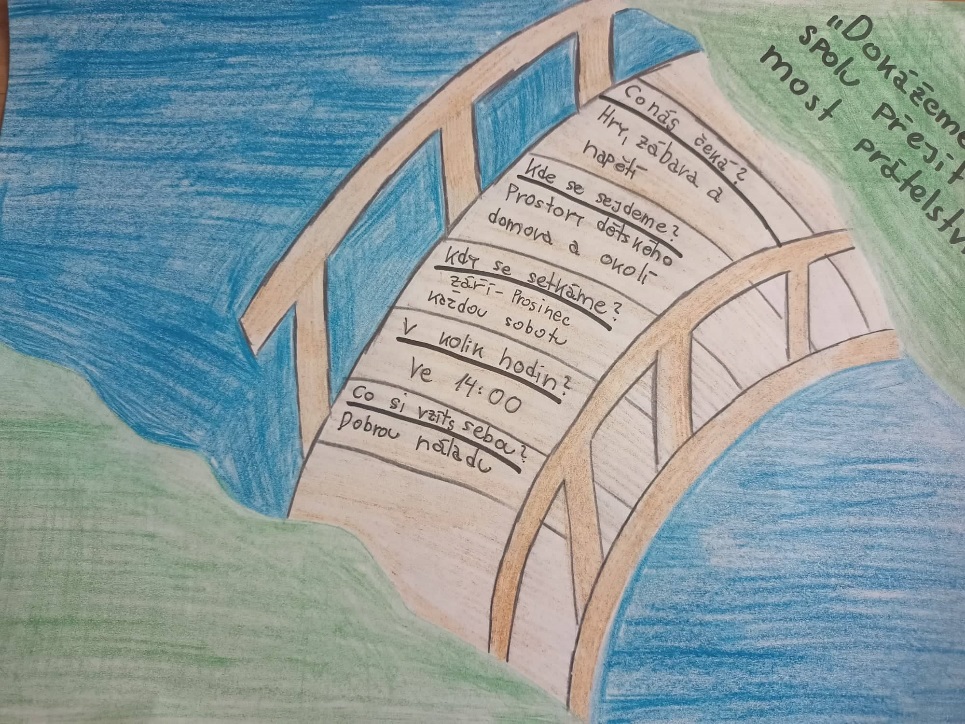 Příloha č. 2 – Diplom Příloha č. 3 - Pravidla setkání Nebijeme seNekřičíme na sebe Nemluvíme jeden přes druhéhoHlásíme se Pomáháme si Usmíváme se Spolupracujeme Posloucháme paní vychovatelku Pilně pracujeme Těšíme se na setkání Jsme na sebe zlíChodíme pozděDěláme hluk Odsekáváme paní vychovatelce Provokujeme  Nevhodně se vyjadřujeme Křičíme Urážíme se Kopeme se Ukazujeme neslušná gesta Příloha č. 4 – Znak města Bojkovice Příloha č. 5 – kartičky se slovy Příloha č. 6 – Ukázka z vysílání https://www.youtube.com/watch?v=ADl2WTqjfaUPříloha č. 7 – Kartičky se slovy a větami Slova:Věty: Příloha č. 8 – Slova v kufru Příloha č. 9 – Olympijské kruhy Příloha č. 10 – Štafetová zpráva V olympiádě dětského domova soutěží 4 skupiny. Skupiny soutěží ve 4 disciplínách. Které skupině se bude nevíce dařit na prvních olympijských hrách dětského domova?  Výsledek soutěží se dozvíme na výsledkové tabuli. Příloha č. 11 – Dráha (Motivace)Příloha č. 12 – Dráha ve dvojiciPříloha Č. 13 – Písmena 5 písmen A      3 písmena B   3 písmeno H        3 písmeno M      3 písmeno T 5 písmen E       3 písmeno C   3 písmeno CH     3 písmeno N       3 písmeno U 5 písmen I         3 písmena D   3 písmeno J        3 písmena P        3 písmeno V 5 písmen O        3 písmena F    3 písmeno K       3 písmeno R       1 písmeno Y5 písmena U      3 písmeno G    3 písmeno L       3 písmeno S        3 písmeno Z  Uhodni obrázek č. 14Příloha č. 15 – PředlohaPříloha č. 16 – seznam Písní Komáři se ženili Kočka leze dírou Travička zelenáBeskyde, BeskydeČížečku, Čížečku Běží liška k táboru Zlatá brána Šel zahradník do zahrady Prší, prší Měla babka čtyři jabka Příloha č. 17 – Dotazník Na setkání se mi líbilo…………………………………………………………………………………………………Na setkání se mi nelíbilo ………………………………………………………………………………………Líbila se mi hra (důvod) …………………………………………………………………………………………Nelíbila se mi hra (důvod)…………………………………………………………………………………………Co jsem se naučil/a nového ……………………………………………………………………………………..Ze setkání si odnáším          …………………………………………………………………………………………..Vedoucí setkání měla všechny aktivity připravené                ANO/NEVždy jsem pochopil/a, jakou hru budeme hrát                       ANO/NEDíky setkání jsem zlepšil/a vztahy s ostatními dětmi             ANO/NE Výlety byly zpestření našeho setkávání                                 ANO/NE Chci ještě něco napsat………………………………………………………………………….Příloha č. 18 – Odjez a příjezd do Bojkovic Bojkovice, obchodní dům  10:04 Rudice, Jalovčí                   10:24 Rudice, Obecní úřad           13:30, 15:08Bojkovice, obchodní dům   13:48, 15:28Příloha č. 19 – Mapa okolí BojkovicPříloha č. 20 – Indicie INDICIE: Najdi na mapě místo našeho putování. Výlet bude probíhat v obci Rudice. V obci bydlí méně než 1000 obyvatel. Obec se nachází v podhůří Bílých Karpat. Obcí protékají dvě řeky. Jedna řeka se vlévá v Uherském Hradišti do řeky Moravy. Jelikož se obec nachází na kopci, nevede do obce železniční trať. Vedení obce má na starost zkušený personál. V okolních obcích se o nejvyšší pozici obce stará muž, v této obci je to žena. Děti navštěvují základní školu, ale pouze do 3. třídy. Obce a města mají svůj znak, který danou obec a město charakterizují. Znak obce má stejný počet barev jako symbolů. Už víte, kam jedeme hledat poklad svatého Václava? Obec se jmenuje…………………RUDICEObec je menší a žije v ní 431 obyvatel. Ve vedení obce je starostka. Obcí protékají 2 řeky (Ovčírka a Kladenka). Autobus jediným dopravním prostředkem, kterým se do obce dostanete. Znak obce má 2 symboly a 2 barvy. Základní škola v obci má 3 třídy.STRÁNÍV obci bydlí 3 600 obyvatel. Vedení obce má na starost muž. Stráním protéká řeka, která se jmenuje Klanečnice. Občané používají na cestování do jiných obcí autobus. Ve znaku je zobrazený strom a sekera. Znak má 3 barvy a to zelenou, žlutou a bílou. Obec má velkou základní školu, která má 9 tříd. BÁNOVV obci bydlí 2 100 obyvatel. Vedení obce má na starosti muž. Obcí protéká říčka Bánovský potok. Lidé používají na cestování do města autobus. Znak má 4 barvy (červená, bílá, žlutá a zelená) a jeden symbol, kterým je kohout. Základní školu navštěvují děti přímo z obce, ale i děti z okolních obcí. Základní škola má 2 stupně. ŠUMICEObec má 1 700 občanů. Vedením obce je prověřen starosta. Obcí protékají 2 řeky s názvem Olšava a Ovčírka. Na znaku můžeme vidět kříž, zednickou lžíci a dřín.  Znak má vícero barev, mezi nimi je žlutá, modrá, bílá, červená, zelená. STARÝ HROZENKOVV obci žije 906 obyvatel. Obec má na nejvyšší úřední pozici starostu. Do obce nevede železniční trať. Dopravním prostředkem mezi obcemi je autobus. Obcí protéká Krátkovský potok. Znak obce tvoří hrozen vína. Na znaku můžeme vidět 3 barvy. Základní škola má 9 tříd. HOSTĚTÍN Obec je menší, žije v ní 214 obyvatel. Vedení obce má na starost starosta. Přes obec vede vlárská dráha, což znamená, že se do obce dostanete vlakem. Obcí protéká potok Kolelač. Ve znaku obce můžeme vidět lilii a hvězdu. Znak obce má 4 barvy. Obec nemá základní školu. BOJKOVICEV Bojkovicích bydlí 4 472 obyvatel. Vedení města má na starost starosta. Lidé mohou použít na cestování vlak a autobus. Základní škola má 2 stupně. Bojkovicemi protéká Olšava. Znak má 2 barvy a jeden symbol. BYSTŘICE POD LOPENÍKEMObec má 810 obyvatel. Obecní úřad má v nevyšší pozici starostu. Do Bystřice pod Lopeníkem se dostanete pouze autobusem nebo autem. Obcí protéká řeka Nivnička. Znak má 2 symboly, které zobrazují dravého ptáka a zbroj. Na znaku můžeme vidět 4 barvy. BŘEZOVÁV Březové bydlí 1000 lidí. Vedení obce má na starost muž. Dopravním prostředkem, kterým se do Březové dostanete je autobus. Obcí protéká řeka, která nese název Hrubár. Základní škola má 9 tříd. Znak má více barev než symbolů.  ŽÍTKOVÁ             Žítková je malá obec u Slovenských hranic, žije v ní 171 obyvatel. Vedením obce je pověřena žena. Do obce se můžete dostat autobusem nebo autem. Znak obce má více symbolů než barev. Příloha č. 21 – Dotazník na cestu OTÁZKY NA CESTU BOJKOVICE RUDICENázev obcí přes, které projížděl autobus.....................................................................................................................................Jaké obchody byly v Záhorovicích?.....................................................................................................................................Kde byl vysílač?.....................................................................................................................................Kolik radarů rychlosti jste viděli?.....................................................................................................................................Byla kaplička v Záhorovicích u hlavní cesty? ……………………………………………………………………………………….Vyjmenuj názvy zastávek, kde zastavoval autobus?.......................................................................................................................................Jaká je vzdálenost z Nezdenic do Uherského Brodu?.......................................................................................................................................Je v Nezdenicích autoservis?........................................................................................................................................Název zastávky, kde jste vystupovali z autobusu? ……………………………………………………………………………………….Název obce, kde budeme hledat poklad?......................................................................................................................................Jaký lékař se nachází poblíž vlakového nádraží v Bojkovicích?     …………………………………………………………………………………………..V jakých obcích jste viděli fotbalové hřiště?    ……………………………………………………………………………………………Kolik jste viděli zvířat?    …………………………………………………………………………………………….Trvala cesta autobusem 15 minut?     …………………………………………………………………………………………….Kolik lidí nastoupilo na zástavce v Nezdenicích? …………………………………………………………………………………………….Příloha č. 22 – Obrázek svatého VáclavaPříloha č. 23 – Příběh svatého Václava Svatý Václav byl český kníže a patron českého národa. Byl vysvěcen na svatého díky jeho dobrým skutkům během celého života. Skutky, které můžeme vzpomenout jsou např. vykupování otroků ze zajetí. Vychovávala ho babička Ludmila, se kterou měl velmi dobré vztahy. Svatý Václav byl vzdělaný člověk, uměl číst, psát a znal latinu. Měl jednoho bratra Boleslava, se kterým neměl dobré vztahy. Měli odlišné názory na vládnutí. Spory s bratrem se mu staly osudnými, zemřel v roce 935. Příloha č. 24 – Odjezd a příjezd do Bojkovic Odjezd z Bojkovic:                         9:21Příjezd do Valašských Klobouk:   10:18Odjezd z Valašských Klobouk:      15:41,      17:41Příjezd do Bojkovic.                        16:57,      18:37 Příloha č. 25– Tipni si! Tipni jsi!Kolik kilometrů jsme ušli?Kolik schodů má rozhledna?Co uvidíme z rozhledny?Kolik naučných tabulí jsme viděli? Kolik je hodin? Příloha č. 26 – Vlajka České republiky Příloha č. 27 – Odjezd a příjezd do Kroměříže Bojkovice:  9:3Kroměříž:  11:00Kroměříž:  15:00Bojkovice: 16:30SILNÉ STRÁNKYSLABÉ STRÁNKYdobrá vybavenost dětského domovadobré vztahy mezi zaměstnanci  podpora sponzorů 2 garsonky pro děti, které dosáhly plnoletosti negativní chování dětí vůči sobě (fyzické násilí, hrubá a nevhodná komunikace)neposlechnutí příkazů vychovatelkynázory lidí z Bojkovic PŘÍLEŽITOSTIHROZBYtvorba projektů aktivity pro děti seznámení okolí s DDodchod dětí z dětského domovaodchod zaměstnanců a žádný příchod nových pracovníků nedostatek finančních prostředků pro chod domova PočetNázev pomůckyCena1 kus Dopisní obálka 1 Kč 2 kusy Jutový provázek 54 Kč 2 kusy Dřevěná prkna 80 Kč1 Kus Lepidlo na dřevo 79 Kč 1 kus Vázací provaz79 Kč 3 kusy Polypropylenový provaz 150 metrů372 Kč 2 kusyPapír A120 Kč 7 kusů Balicí papír500 Kč 1 kusDřevěné tyčky 6 Kč1 balení XL brčka 71 Kč 7 kusů Smrkové konstrukční latě (2 metry) 630 Kč 10 kusů Peříčka 30 Kč 6 kusů Lepenka 60 Kč10 kusů Nafukovací balónek 35 Kč 2 kusy Bambusová tyčka 2, 5 metrů 120 Kč Pronájem tělocvičny 500 Kč37 ks Fotografie259 Kč2 896 Kč 